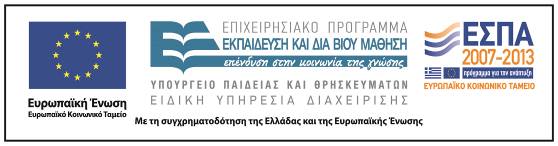 Π.3.2.5 Πιλοτική εφαρμογή και αξιολόγηση αντιπροσωπευτικού αριθμού σεναρίων από κάθε τύπο σε διαφοροποιημένες εκπαιδευτικές συνθήκες πραγματικής τάξηςΝεοελληνική ΓλώσσαΕ΄ ΔημοτικούΤίτλος:«Πατριδογνωσία»                                 Συγγραφή: ΤΑΛΑΜΠΙΡΗΣ ΚΩΝΣΤΑΝΤΙΝΟΣ	   Εφαρμογή: ΚΟΥΡΤΗΣ ΠΑΡΑΣΚΕΥΑΣ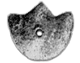 ΚΕΝΤΡΟ ΕΛΛΗΝΙΚΗΣ ΓΛΩΣΣΑΣΥΠΟΥΡΓΕΙΟ ΠΑΙΔΕΙΑΣ & ΘΡΗΣΚΕΥΜΑΤΩΝΘεσσαλονίκη 2014ΤΑΥΤΟΤΗΤΑ ΕΡΓΟΥΠΡΑΞΗ: «Δημιουργία πρωτότυπης μεθοδολογίας εκπαιδευτικών σεναρίων βασισμένων σε ΤΠΕ και δημιουργία εκπαιδευτικών σεναρίων για τα μαθήματα της Ελληνικής Γλώσσας στην Α/βάθμια και Β/βάθμια εκπαίδευση» MIS 296579 (κωδ. 5.175), - ΟΡΙΖΟΝΤΙΑ ΠΡΑΞΗ, στους άξονες προτεραιότητας 1-2-3 του Επιχειρησιακού Προγράμματος «Εκπαίδευση και Δια Βίου Μάθηση», η οποία συγχρηματοδοτείται από την Ευρωπαϊκή Ένωση (Ευρωπαϊκό Κοινωνικό Ταμείο) και εθνικούς πόρους. ΕΠΙΣΤΗΜΟΝΙΚΟΣ ΥΠΕΥΘΥΝΟΣ: Ι .Ν. ΚΑΖΑΖΗΣΑΝΑΠΛΗΡΩΤΗΣ ΕΠΙΣΤΗΜΟΝΙΚΟΣ ΥΠΕΥΘΥΝΟΣ: ΒΑΣΙΛΗΣ ΒΑΣΙΛΕΙΑΔΗΣΠΑΡΑΔΟΤΕΟ: Π.3.2.5. Πιλοτική εφαρμογή και αξιολόγηση αντιπροσωπευτικού αριθμού σεναρίων από κάθε τύπο σε διαφοροποιημένες εκπαιδευτικές συνθήκες πραγματικής τάξης.ΥΠΕΥΘΥΝΟΣ ΠΑΡΑΔΟΤΕΟΥ: ΔΗΜΗΤΡΗΣ ΚΟΥΤΣΟΓΙΑΝΝΗΣΥπεύθυνοι υπο-ομάδας εργασίας γλώσσας πρωτοβάθμιας:Κώστας Ντίνας & Σωφρόνης ΧατζησαββίδηςΦΟΡΕΑΣ ΥΛΟΠΟΙΗΣΗΣ: ΚΕΝΤΡΟ ΕΛΛΗΝΙΚΗΣ ΓΛΩΣΣΑΣ http://www.greeklanguage.gr Καραμαούνα 1 – Πλατεία Σκρα Τ.Κ. 55 132 Καλαμαριά, ΘεσσαλονίκηΤηλ.: 2310 459101, Φαξ: 2310 459107, e-mail: centre@komvos.edu.grΑ. ΤαυτότηταΤίτλοςΠατριδογνωσίαΕφαρμογή σεναρίουΠαρασκευάς ΚούρτηςΔημιουργία σεναρίου Κωνσταντίνος ΤαλαμπίρηςΔιδακτικό ΑντικείμενοΝεοελληνική ΓλώσσαΤάξηΕ΄ ΔημοτικούΧρονολογίαΑπό 16-03- 2015 έως 27- 03- 2015Διδακτική/θεματική ενότηταΣχολικό βιβλίο Γλώσσα Ε΄ Δημοτικού, ενότητα 15: «Τηλεόραση»ΔιαθεματικόΝαιΕμπλεκόμενα Γνωστικά ΑντικείμεναΙ. Φιλολογικής ζώνηςΝεοελληνική γλώσσαΙΙ. Άλλα γνωστικά αντικείμεναΓεωγραφία, Αγγλικά, Γαλλικά, Γερμανικά, Αισθητική ΑγωγήΧρονική ΔιάρκειαΓια την εφαρμογή του σεναρίου απαιτήθηκαν 15 διδακτικές ώρες με διακοπές. ΧώροςΙ. Φυσικός χώροςΕντός του σχολείου: αίθουσα διδασκαλίας, εργαστήριο Πληροφορικής.Προϋποθέσεις υλοποίησης για δάσκαλο και μαθητήΤο σενάριο εφαρμόστηκε στο Ε2  τμήμα του 1ου Πρότυπου Πειραματικού Σχολείου ΑΠΘ Θεσσαλονίκης. Το τμήμα αποτελείται από 19 μαθητές. Το σενάριο υλοποιήθηκε στην αίθουσα Πληροφορικής, αλλά και στη σχολική τάξη. Στο εργαστήριο Πληροφορικής υπήρχε ο απαιτούμενος αριθμός Η/Υ, οι οποίοι ήταν εφοδιασμένοι με τα απαραίτητα λογισμικά (περιγράφονται σε επόμενη ενότητα του σεναρίου) και σύνδεση με το διαδίκτυο. Υπήρχε επίσης βιντεοπροβολέας για τις παρουσιάσεις στην ολομέλεια.Οι μαθητές ήταν  εξοικειωμένοι με την ομαδοσυνεργατική διδασκαλία, με την πλοήγηση στο διαδίκτυο και με βασικές λειτουργίες των Windows (άνοιγμα φακέλου, αρχείου, αποθήκευση, εκτύπωση κ.λπ.). Πριν από την εφαρμογή του σεναρίου ο εκπαιδευτικός είχε  εγκαταστήσει στους υπολογιστές που θα εργάζονταν  οι μαθητές τους φακέλους με τα απαραίτητα αρχεία που θα χρησιμοποιούσαν οι μαθητές κατά την υλοποίηση του σεναρίου. Εφαρμογή στην τάξηΤο συγκεκριμένο σενάριο εφαρμόστηκε στην τάξη. Το σενάριο στηρίζεταιΚωνσταντίνος Ταλαμπίρης, Πατριδογνωσία, Νεοελληνική Γλώσσα Ε΄ Δημοτικού, 2014. 	Το σενάριο αντλείΤο σενάριο δεν αντλεί επιμέρους στοιχεία από άλλα σενάρια (εκτός από το συνταγμένο σενάριο που εφαρμόζεται). Β. Σύντομη περιγραφή/ ΠερίληψηΣτο παρόν σενάριο επιχειρήθηκε να διαπιστώσουν οι μαθητές και οι μαθήτριες τη σχηματική εικόνα της Ελλάδας που υπάρχει στο εξωτερικό και παράλληλα να αντιληφθούν ότι η εικόνα αυτή δεν είναι μόνο προϊόν κατασκευής των ξένων, αλλά σε μεγάλο μέρος διαμορφώνεται στο εσωτερικό και αποτελεί κατ’ ουσία αντανάκλαση των δικών μας ενεργειών. Παράλληλα, μέσα από τις δραστηριότητες, επιχειρείται να αναδυθεί και  να προβληθεί  μια πιο πολυσχιδής και σύνθετη εικόνα της Ελλάδας που μπορεί να ανατρέψει τα υπάρχοντα στερεότυπα με μοχλό την καθημερινή πρακτική  και προσπάθεια των κατοίκων της.  	Το σενάριο χωρίζεται σε δύο μέρη. Στο πρώτο οι μαθητές και οι μαθήτριες διερευνούν και ανακαλύπτουν τη στερεοτυπική εικόνα που υπάρχει για την Ελλάδα σε κάποιες χώρες της Ευρώπης, ενώ συγχρόνως διερευνούν κριτικά και διατυπώνουν την άποψή τους για  την εγκυρότητα και αξιοπιστία αυτών των στερεοτύπων. Στο δεύτερο μέρος, μέσα από ανάλογες δραστηριότητες διαπιστώνουν τον τρόπο που κατασκευάζονται αυτά τα στερεότυπα, καθώς και τον ρόλο της χώρας μας στο σχηματισμό τους. Παράλληλα γίνεται προσπάθεια για την αναδόμηση και τον επανασχηματισμό της εικόνας της Ελλάδας πάνω σε νέα βάση.   	Με την εφαρμογή του σεναρίου τα παιδιά περιηγούνται στο διαδίκτυο και αντλούν συγκεκριμένες πληροφορίες τις οποίες στη συνέχεια κατηγοριοποιούν. Μαθαίνουν να χειρίζονται τις εφαρμογές του διαδικτύου και να εξάγουν χρήσιμες πληροφορίες από αυτό. Τέλος, δουλεύοντας σε ομάδες εκμεταλλεύονται τις δυνατότητες που δίνει ο κειμενογράφος στη σύνθεση του γραπτού λόγου και στον συνεργατικό τρόπο γραφής.Γ. ΕισαγωγήΣύλληψη και θεωρητικό πλαίσιοΗ εικόνα μιας χώρας διαμορφώνεται αφενός από στερεότυπες εικόνες, που βασίζονται σε μνημεία, αναγνωρίσιμα σύμβολα ή αναγνώσματα και, αφετέρου, από την εικόνα της καθημερινότητας, που προκύπτει με ιζηματογένεση από εντυπώσεις, εμπειρίες και περιστατικά.Την πρώτη εικόνα, τη μεταφορική και συμβολική, φτιάχνουν και συντηρούν κυρίως οι ξένοι και προβάλλουν οι εγχώριοι. Η Ελλάδα, λόγω της αρχαιότητας διαθέτει μια ανθεκτική και εύκολα αναγνωρίσιμη στερεότυπη εικόνα, δύσκολα όμως μπορεί να την αλλάξει, καθώς βασίζεται σε ριζωμένες ιδεοληψίες και παγιωμένα με τον καιρό σύμβολα.Την εικόνα, ωστόσο, της καθημερινότητας τη χτίζει ένας λαός μετωνυμικά με μικρά λιθαράκια και μπορεί να την αλλάξει ευκολότερα. Είναι ένα μωσαϊκό από καθημερινά στιγμιότυπα και εφήμερες εμπειρίες που βιώνουν ή εισπράττουν  οι ξένοι επισκέπτες και με αυτά σχηματίζουν ή ανασχηματίζουν τις εντυπώσεις τους για μια χώρα. Οι Έλληνες δεν δίνουν ιδιαίτερη σημασία στην εικόνα της καθημερινότητας, γιατί το φαίνεσθαι εκλαμβάνεται περισσότερο ως ατομική επιδίωξη, παρά ως συλλογική δημόσια εικόνα από την οποία εξαρτάται η φήμη της χώρας, η πορεία του τουρισμού, η προσέλκυση επενδυτών κλπ. Έχοντας υπερβολική εμπιστοσύνη στην εικόνα τους, οι Έλληνες δεν πιστεύουν ότι αυτή επηρεάζεται, κατασκευάζεται ή αλλάζει. Στην Ελλάδα συντηρείται ένα απολίθωμα κι όχι μια ζωντανή εικόνα, χωρίς να γίνεται προσπάθεια να δοκιμασθεί η αντοχή της. Ατυχώς στην περίπτωση της Ελλάδας και οι δύο εικόνες (η στερεότυπη εξωτερική και η καθημερινή εσωτερική) πάσχουν. Η πρώτη είναι μάλλον ξεπερασμένη αλλά ισχυρή, με τον αρχαιοελληνικό συμβολισμό να χρησιμοποιείται με αρνητικές συνδηλώσεις, ενώ η δεύτερη αδυνατεί να ανατροφοδοτήσει αναζωογονητικά την πρώτη. Για να αλλάξει το πεπαλαιωμένο στερεότυπο πορτρέτο της χώρας θα πρέπει να γίνει επένδυση στη βελτίωση της εικόνας της καθημερινότητας (Τζιόβας 2014, 77-83). Για να αλλάξει λοιπόν η στερεοτυπική εικόνα της χώρας πρέπει να αλλάξει η αυτοεικόνα μας. Η αυτοεικόνα διαμορφώνεται από τις μοναδικές ερμηνείες που κάνουν οι Έλληνες  για τον εαυτό τους, στηριζόμενοι στις εμπειρίες τους. Προέρχεται επίσης από τα όσα συμπεραίνουν από τη συμπεριφορά και τις αντιδράσεις των κατοίκων άλλων χωρών απέναντί τους. Επιπρόσθετα, οι Έλληνες έχουν την τάση να διαμορφώνουν την αυτοεικόνα τους στα όσα επιλέγουν να κάνουν και όχι σε όσα επιλέγουν να μην κάνουν.Όταν ένας λαός έχει θετικές εμπειρίες, έχει την τάση  να πιστεύει ότι έχει και τα  χαρακτηριστικά που συνδέονται με τις εμπειρίες αυτές ενώ στη συνέχεια τα χαρακτηριστικά αυτά γίνονται μέρος της εικόνας του. Ορισμένοι λαοί διατηρούν εξαιρετικά πλούσιες αυτο-εικόνες και μπορούν να περιγράψουν πολυάριθμα γνωρίσματα που κατέχουν. Άλλοι πάλι διατηρούν περιορισμένες  αυτο-εικόνες και θεωρούν ότι δεν κατέχουν κάποια ιδιαίτερη δεξιότητα. Όσο πιο πλούσια είναι η αυτοεικόνα που διατηρεί ένας λαός, τόσο καλύτερα γνωρίζει και κατανοεί τις δυνατότητές του και τόσο καλύτερα μπορεί να αντιμετωπίσει τις προκλήσεις που προκύπτουν από την επικοινωνία του με τις άλλες κοινότητες (Verderber & Verderber 2006, 49-51).Στο παρόν σενάριο γίνεται προσπάθεια, οι μαθητές και οι μαθήτριες να αντιληφθούν αφενός την εικόνα που η χώρα προβάλλει προς τα έξω, αλλά και να συνειδητοποιήσουν παράλληλα ότι η εικόνα αυτή δεν είναι κατασκεύασμα μόνο των ξένων, αλλά οικοδομείται και από την βελτίωση της εικόνας της καθημερινότητας όλων μας. Για τον λόγο αυτό, χωρίζεται σε δύο μέρη. Στο πρώτο μέρος που απαρτίζεται από τις δύο πρώτες δραστηριότητες θα επιχειρήσουν να διερευνήσουν τις στερεοτυπικές απόψεις που έχουν μερικές από τις ευρωπαϊκές χώρες για την πατρίδα μας. Το δεύτερο μέρος, που αποτελείται από τέσσερις δραστηριότητες, οδηγεί τα παιδιά να αντιληφθούν τον τρόπο που οικοδομήθηκε η εικόνα της Ελλάδας στο παρελθόν, αλλά  και ποιες καθημερινές  πρακτικές μπορούν να διαμορφώσουν την εικόνα αυτή στο μέλλον.  Για να επιτευχθούν οι στόχοι του σεναρίου, χρησιμοποιούνται εκπαιδευτικές εφαρμογές των Τ.Π.Ε. που συνδυάζουν ομαδοσυνεργατικές δραστηριότητες, αλληλεπίδραση των μαθητών με τις πηγές, αυτενέργεια των μαθητών στην πορεία του μαθήματος και διαθεματικότητα, και τείνουν να μεγιστοποιούν τα οφέλη της τεχνολογίας στη σχολική τάξη.Οι διδακτικές δραστηριότητες που προτείνονται αποσκοπούν στο να δημιουργήσουν μέσα στην τάξη συνθήκες επικοινωνιακής χρήσης της γλώσσας, διεγείροντας το ενδιαφέρον των μαθητών και μαθητριών, εξασφαλίζοντας τη συμμετοχή τους σε κάτι που τους αρέσει. Οι μαθητές συνθέτουν τις πληροφορίες και εξάγουν συμπεράσματα, ενώ γίνονται οι ίδιοι υπεύθυνοι για το μαθησιακό αποτέλεσμα της δραστηριότητάς τους. Αναλύουν, αναστοχάζονται, αξιολογούν το περιεχόμενο των ευρημάτων, τις διαδικασίες που ακολούθησαν και τις εμπειρίες που αποκόμισαν, δίνοντας έμφαση όχι μόνο στο αποτέλεσμα, αλλά και στην αξία της διαδικασίας στη δόμηση της γνώσης (Κουφόπουλος & Μούκα 2004, 594).  Οι διαπροσωπικές σχέσεις ευνοούνται, καθώς κατά τη διεκπεραίωση των δραστηριοτήτων οι μαθητές και οι μαθήτριες έχουν την ευκαιρία να ανταλλάσουν γραπτά αλλά και προφορικά σκέψεις και απόψεις μεταξύ τους, αλλά και με τον δάσκαλο ή τη δασκάλα τους (Χαραλαμπόπουλος & Χατζησαββίδης 1997, 70- 72).Με βάση τα παραπάνω, η πρότασή μας στο παρόν σενάριο έχει ως στόχο να προσανατολιστούν οι μαθητές στις πληροφορίες που τους οδηγούν στην οικοδόμηση των γνώσεων μέσα από την κατάλληλη διδακτική επεξεργασία.	Τέλος, οι θεωρητικές αρχές του πλαισίου αυτού αναγνωρίζουν τις δυνατότητες των μαθητών για ενεργητική επεξεργασία των δεδομένων. Για τον λόγο αυτό δίνουν έμφαση στην ενεργή διαδικασία οικοδόμησης νοημάτων. Ο δάσκαλος στην όλη αυτή διαδικασία διευκολύνει παρά κατευθύνει την εξέλιξη της δραστηριότητας (Σολωμονίδου 2006, 38). 	Δ. Σκεπτικό-στοχοι και συνδυασμός τους	Ειδικότερα επιχειρείται οι μαθητές/-τριες να αποκτήσουν γνώσεις για τον κόσμο, για τη γλώσσα και να καλλιεργήσουν γραμματισμούς πέρα από αυτούς που τους προσφέρει το σχολικό εγχειρίδιο αλλά και δραστηριότητες που γίνονται μέσα στην τάξη με κεντρικό άξονα το βιβλίο. Συγκεκριμένα:Γνώσεις για τον κόσμο, αξίες πεποιθήσεις, πρότυπα, στάσεις ζωήςΟι μαθητές και οι μαθήτριες επιχειρήθηκε:να προσδιορίσουν και να καταγράψουν τα στερεότυπα των χωρών της Ευρώπης για την Ελλάδα και τους κατοίκους της∙να αναζητήσουν περισσότερες πληροφορίες ώστε να επαληθεύσουν τα στερεότυπα αυτά και να ελέγξουν τις εντυπώσεις τους∙να μάθουν να αποδέχονται ότι οι εντυπώσεις που σχηματίζονται για διάφορα θέματα, όπως η εικόνα μιας χώρας θα πρέπει με τον καιρό να αλλάζουν∙ να κατανοήσουν ότι τα μέσα σύγχρονης τεχνολογίας διαδραματίζουν τον ρόλο μεταφοράς και μετάδοσης μηνυμάτων, ώστε να είναι σε θέση να προσλαμβάνουν τα νοήματα ως προϊόντα διαμεσολάβησης (Υπ.Π.Δ.Β.Μ. & Θ. 2011, 11)∙να αμφισβητήσουν τον τρόπο με τον οποίο η χώρα προβάλλεται στο εξωτερικό∙να διερωτηθούν για την εικόνα που και οι ίδιοι/-ες έχουν σχηματίσει για την πατρίδα τους∙να υιοθετήσουν μια διαφορετική νοοτροπία σχετικά με την οικοδόμηση μιας σύγχρονης και δυναμικής εικόνας της χώρας τους.Γνώσεις για τη γλώσσαΟι μαθητές και οι μαθήτριες επιχειρήθηκε:να καλλιεργήσουν τον προφορικό τους λόγο (απαντητική ικανότητα, και διατύπωση γνώμης)∙να διατυπώνουν ερωτήματα, να προσδιορίζουν, προβλήματα και να αναζητούν απαντήσεις στα προβλήματα που έχουν τεθεί (Υπ.Π.Δ.Β.Μ. & Θ. 2011, 97)∙να καλλιεργήσουν αναγνωστικές στρατηγικές του γραπτού κειμένου (συνολική κατανόηση, επικέντρωση σε συγκεκριμένη πληροφορία, προσωπική ερμηνεία με βάση σημεία του κειμένου∙ Υπ.Π.Δ.Β.Μ. & Θ. 2011, 99)∙να καλλιεργήσουν διαφορετικές αναγνωστικές στρατηγικές ανάλογα με αν το κείμενο είναι συνεχές ή μη συνεχές (χάρτης, γράφημα, σχεδιάγραμμα) ή υπερκείμενο (Υπ.Π.Δ.Β.Μ. & Θ. 2011, 99)∙να αξιολογούν την αποτελεσματικότητα των κειμένων που επεξεργάζονται (Υπ.Π.Δ.Β.Μ. & Θ. 2011, 99)∙να επιλέγουν τις κατάλληλες πληροφορίες από το κείμενο για την απόδοση του νοήματος που θεωρείται κάθε φορά πιο σημαντικό (Υπ.Π.Δ.Β.Μ. & Θ. 2011∙ 99).να σχολιάζουν τη σημειολογική λειτουργία της εικόνας στα πολυτροπικά κείμενα (Υπ.Π.Δ.Β.Μ. & Θ. 2011, 100)∙να αξιοποιήσουν διακειμενικές συνδέσεις (συσχετίσεις με άλλα κείμενα παρόντα ή με την εμπειρία και την τοπική κοινότητα των παιδιών) για την παρουσίαση των πληροφοριών του κειμένου με τρόπο κατανοητό (Υπ.Π.Δ.Β.Μ. & Θ. 2011, 102)∙να κατανοήσουν ότι η παραγωγή γραπτού κειμένου συνιστά μια δυναμική διαδικασία που αναδύεται μέσα από την ενεργό εμπλοκή τους με διαδικασίες συλλογής, σύγκρισης, καταγραφής και αναθεώρησης του περιεχομένου και της γλωσσικής του διατύπωσης (Υπ.Π.Δ.Β.Μ. & Θ. 2011, 102)∙να μάθουν να κρίνουν, να επικυρώνουν ή να αμφισβητούν θέσεις και απόψεις πάντοτε με επιχειρήματα (Υπ.Π.Δ.Β.Μ. & Θ. 2011, 103)∙να αξιοποιούν κατάλληλα τις πληροφορίες που τους δίνονται για να συντάξουν ένα κείμενο με επιχειρηματολογικό περιεχόμενο.ΓραμματισμοίΟι μαθητές και οι μαθήτριες επιχειρήθηκε:να εξοικειωθούν με τα περιβάλλοντα διαφόρων site∙να μπορούν να χρησιμοποιούν το πληκτρολόγιο∙να εξοικειωθούν με τη χρήση των υπερσυνδέσεων∙να μπορούν να αντλούν την κατάλληλη πληροφορία μέσα από μια ιστοσελίδα∙να εξοικειωθούν με τη χρήση του κειμενογράφου∙να αποκτήσουν τη δεξιότητα στην αντιγραφή και επικόλληση φωτογραφιών∙ να αποκτήσουν τη δεξιότητα σχετικά με τη χρήση του εκτυπωτή.Διδακτικές πρακτικέςΟι διδακτικές πρακτικές συνοψίζονται στο Ε.Ε. Λεπτομερής παρουσίαση της πρότασηςΑφετηρίαΗ αφετηρία του σεναρίου λαμβάνεται από τα αρνητικά κατά καιρούς δημοσιεύματα ξένων περιοδικών και εντύπων για τη χώρα μας και τις αντιδράσεις που τα δημοσιεύματα αυτά προκαλούν στο εσωτερικό της. Όμως, παρά τις αντιδράσεις που καταδεικνύουν ότι πολλούς απασχολεί η εικόνα της χώρας στο εξωτερικό, λίγοι είναι εκείνοι που πραγματικά ενδιαφέρονται για το ποια εικόνα προβάλλει η ίδια εικόνα προς τα έξω. Και αυτό έχει ιδιαίτερη σημασία, γιατί υπάρχει η εντύπωση ότι η εικόνα της Ελλάδας είναι κατασκεύασμα μόνο των ξένων και όχι δικό μας.  Δυνητικά τρία είναι τα στάδια της διαμόρφωσης της εικόνας μιας χώρας. Το πρώτο είναι της «φτωχής ή μικρής χώρας», το δεύτερο της «περιφερειακής δύναμης» και το τρίτο της «συμπαντικής υπερδύναμης». Η Ελλάδα δεν μπόρεσε να κάνει το άλμα και να υπερβεί το σύμπλεγμα της μικρής χώρας, προβάλλοντας τη δυναμική εικόνα μιας περιφερειακής δύναμης. Αντίθετα η αντιφατική συνύπαρξη της χαμηλής αυτοεκτίμησης με την αίσθηση του περιούσιου λαού δείχνει την αμφίβολη υπέρβαση μιας παθητικής και κατά βάση αμυντικής εικόνας (Τζιόβας 2014, 77-80). Το παραπάνω σκεπτικό σε συνδυασμό με τη ρευστή κοινωνικοοικονομική κατάσταση της χώρας που προβληματίζει τους μαθητές και τις μαθήτριες που προσπαθούν να οικοδομήσουν μια ταυτότητα στον σύγχρονο κόσμο, οδήγησε στη σύνταξη αυτού του σεναρίου. Σύνδεση με τα ισχύοντα στο σχολείοΤο σενάριο συνδέεται με τα ισχύοντα στο σχολείο μιας και μπορεί να αποτελέσει τμήμα και συμπλήρωμα των δραστηριοτήτων που προτείνει το σχολικό εγχειρίδιο του και συγκεκριμένα της Ενότητας 15 του Τεύχους Γ΄ του Βιβλίου της Γλώσσας της Ε΄ Δημοτικού «Της γλώσσας ρόδι και ροδάνι», σσ. 42-47 με θέμα: «Τηλεόραση» και συγκεκριμένα το υποκεφάλαιο: «Τηλεόραση και Διαφήμιση». Παράλληλα το σενάριο μπορεί να συνδεθεί και με το μάθημα της Γεωγραφίας και το σχολικό του εγχειρίδιο Μαθαίνω την Ελλάδα. Τέλος το σενάριο καλλιεργεί μια ποικιλία από γραμματισμούς που δε θεραπεύει το κλασικό βιβλίο, ενώ παράλληλα δεν ξεφεύγει κι από τους στόχους και τους σκοπούς του Αναλυτικού Προγράμματος.Αξιοποίηση των ΤΠΕΟ κύριος στόχος της χρήσης των ΤΠΕ στο συγκεκριμένο σενάριο είναι η ενεργοποίηση των μαθητών και των μαθητριών κατά τη διαδικασία της μάθησης. Το σενάριο μέσω των γνωστικών εργαλείων που χρησιμοποιεί, παρέχει πολλαπλές ευκαιρίες για εξερεύνηση, πειραματισμό και συνεργασία μεταξύ των ομάδων των μαθητών.ΙστοσελίδεςΜηχανή αναζήτησης Bing. Αναρτημένο στον διαδικτυακό τόπο: https://www.bing.com/Πώς βλέπουν την Ελλάδα οι ξένοι στερεοτυπικά; Αναρτημένο στον διαδικτυακό τόπο: http://www.neolaia.gr/2013/08/14/xenoi-ellada-xartes/«Πρωταθλήτρια της Ευρωπαϊκής Ένωσης στη διαφθορά η Ελλάδα». Αναρτημένο στον διαδικτυακό τόπο: http://www.kathimerini.gr/751956/article/oikonomia/ellhnikh-oikonomia/prwta8lhtria-ths-eyrwpaikhs-enwshs-sth-diaf8ora-h-ellada«Υπερχρεωμένα τα ξενοδοχεία των Ιονίων Νήσων». Αναρτημένο στον διαδικτυακό τόπο: http://kefaloniapress.gr/index.php?option=com_content&task=view&id=37337&Itemid=38«Ιταλικό vs Ισπανικό vs Ελληνικό ελαιόλαδο; Η μεγάλη κόντρα!». Αναρτημένο στον διαδικτυακό τόπο: http://www.foodwill.net/contents_gr.asp?id=116Εφημερίδα Ημερησία: «Οι Ρώσοι επιθυμούν να αγοράσουν ακίνητα στην Ελλάδα». Αναρτημένο στον διαδικτυακό τόπο: http://www.imerisia.gr/article.asp?catid=27198&subid=2&pubid=113052496Διεκδικούν τα δεδουλευμένα τους- Νέα απεργία σε ξενοδοχείο του Φαληρακίου. Αναρτημένο στον διαδικτυακό τόπο: http://www.ertopen.com/eidiseis/item/2474-diekdikoyn-ta-dedoyleymena-toys-nea-apergia-se-xenodocheio-toy-falhrakioy#.U2_Ta3Znv40«Ούτε κατά διάνοια δεν ήταν ελληνικό το Βυζάντιο». Αναρτημένο στον διαδικτυακό τόπο: http://www.enet.gr/?i=news.el.article&id=68413«Οι Έλληνες οι πιο εγωιστές στον κόσμο». Αναρτημένο στον διαδικτυακό τόπο: http://thepaper.gr/%CE%B5%CE%B3%CF%89%CE%B9%CF%83%CF%84%CE%AD%CF%82-%CF%86%CE%B9%CE%BB%CE%B1%CE%BD%CE%B8%CF%81%CF%89%CF%80%CE%B9%CE%BA%CE%AE-%CF%83%CF%85%CE%BC%CF%80%CE%B5%CF%81%CE%B9%CF%86%CE%BF%CF%81%CE%AC-%CE%B5/«Σισέ: «Άλλαξα γνώμη στον Ντομενέκ - φωνακλάδες οι Έλληνες»». Αναρτημένο στον διαδικτυακό τόπο: http://esports.kattare.com/content/main/story.jsp?id=61656«Το σπάσιμο των πιάτων ήταν το εθνικό μας σπορ». Αναρτημένο στον διαδικτυακό τόπο: http://diasimesistories.blogspot.gr/2014/01/blog-post_31.html«Ελλάδα: Και τον Μάιο 4ος πιο φτηνός προορισμός στην Ευρώπη». Αναρτημένο στον διαδικτυακό τόπο: http://tinyurl.com/lpwa2kk«Ο χάρτης της φοροδιαφυγής στην Ελλάδα». Αναρτημένο στον διαδικτυακό τόπο: http://news247.gr/eidiseis/oikonomia/forologia/o_xarths_ths_forodiafyghs_sthn_ellada.1934804.html«Αρχαία Ελληνική Γλυπτική». Αναρτημένο στον διαδικτυακό τόπο: http://laskarisart.blogspot.gr/2010/09/blog-post_26.html«Διαφημίσεις της Ελλάδας από το παρελθόν – ΕΙΚΟΝΕΣ». Αναρτημένο στον διαδικτυακό τόπο: http://www.e-magazino.gr/endiaferonta/diafimiseis-tis-elladas-apo-to-parelthon-eikones.html«Οι top 10 αφίσες του ΕΟΤ». Αναρτημένο στον διαδικτυακό τόπο: http://www.lifo.gr/mag/features/1598Iefimerida. «Άρης Καλογερόπουλος: Ο άνθρωπος πίσω από την πετυχημένη καμπάνια για τις εξωγήινες ομορφιές της Ελλάδας».  Αναρτημένο στον διαδικτυακό τόπο: Αρης Καλογερόπουλος: Ο άνθρωπος πίσω από την πετυχημένη καμπάνια για τις εξωγήινες ομορφιές της Ελλάδας [εικόνες] | Ειδήσεις και νέα με άποψη http://www.iefimerida.gr/node/113276#ixzz31RPd3VAXΕφημερίδα Καθημερινή, στήλη «Πατριδογνωσία». Λουκάς Μίστελης. Αναρτημένο στον διαδικτυακό τόπο: http://www.kathimerini.gr/751079/article/proswpa/synentey3eis/loykas-mistelhs-hrwas-moy-einai-o-mesos-ellhnas-poy-agwnizetai-gia-thn-ka8hmerinothta-toyΕφημερίδα Καθημερινή, στήλη «Πατριδογνωσία». Τριαντάφυλλος Μούτζιαρης. Αναρτημένο στον διαδικτυακό τόπο: http://www.kathimerini.gr/761643/article/proswpa/synentey3eis/triantafyllos-moyntziarhs-elpizw-se-mia-koinwnia-poy-8a-antameivei-ta-melh-ths-analoga-me-thn-prosfora-toysΕφημερίδα Καθημερινή, στήλη «Πατριδογνωσία». Δημοσθένης Δαββέτας. Αναρτημένο στον διαδικτυακό τόπο: http://www.kathimerini.gr/70060/article/afierwmata/dhmos8enhs-davvetasΕφημερίδα Καθημερινή, στήλη «Πατριδογνωσία». Γιάννης Πασχαλίδης. Αναρτημένο στον διαδικτυακό τόπο: http://www.kathimerini.gr/69983/article/afierwmata/giannhs-pasxalidhsΕφημερίδα Καθημερινή, στήλη «Πατριδογνωσία». Δημήτρης Σταματιάλης. Αναρτημένο στον διαδικτυακό τόπο: http://www.kathimerini.gr/757393/article/proswpa/synentey3eis/dhmhtrhs-stamatialhs-h-ellada-den-einai-to-kentro-toy-sympantos-opws-polloi-nomizoynΕφημερίδα Καθημερινή, στήλη «Πατριδογνωσία». Γιώργος Στόικος. Αναρτημένο στον διαδικτυακό τόπο: http://www.kathimerini.gr/756449/article/proswpa/synentey3eis/giwrgos-stoikos-8a-gyriza-sthn-ellada-ean-prosfere-ises-eykairiesΕφημερίδα Καθημερινή, στήλη «Πατριδογνωσία». Νεοκλής Πολυζώτης. Αναρτημένο στον διαδικτυακό τόπο: http://www.kathimerini.gr/764534/article/proswpa/synentey3eis/neoklhs-polyzwths-anatrixiazw-akoygontas-ton-tsamikoΟπτικοακουστικό υλικόΔιαφημίσειςΔιαφημιστικές Καμπάνιες του Ε.Ο.Τ Αναρτημένο στον διαδικτυακό τόπο: https://www.youtube.com/watch?v=8p052VsRhnsΔιδακτική πορεία/ στάδια /φάσειςΗ διδακτική πορεία αποτελείται από έξι (6) δραστηριότητες. Οι δύο (2) δραστηριότητες αφορούν την εικόνα της Ελλάδας στο εξωτερικό όπως την αντιλαμβάνονται οι ξένοι. Οι τέσσερις (4) επόμενες δραστηριότητες αφορούν την κατασκευή της εικόνας αυτής από τους Έλληνες, ενώ δίνονται και τα κατάλληλα ερεθίσματα για την αλλαγή αυτών των στερεοτύπων. Οι δραστηριότητες παρουσιάζονται αναλυτικά παρακάτω:1η & 2η διδακτική ώρα ΟλομέλειαΤόπος: αίθουσα Πληροφορικής.Δραστηριότητα 1 Παίρνοντας αφορμή από την επικαιρότητα και τις επαφές του Ελληνικού κράτους με την Ευρωπαϊκή Ένωση και άλλους διεθνείς θεσμούς, ο εκπαιδευτικός εισήγαγε τα παιδιά στο θέμα του σεναρίου ανοίγοντας μια συζήτηση σχετικά με την άποψη των παιδιών για την εικόνα της Ελλάδας στο εξωτερικό. Στην συζήτηση οι μαθητές εξέφρασαν προσωπικές απόψεις αλλά και τα όσα έμαθαν τα στο μάθημα της Γεωγραφίας, σε σχέση με το φυσικό και ανθρωπογενές περιβάλλον της χώρας μας.Το ενδιαφέρον και η περιέργεια τους ετοίμασε για την πρώτη δραστηριότητα. Οι μαθητές και οι μαθήτριες κλήθηκαν από τον δάσκαλο να αναζητήσουν με τη βοήθεια της μηχανής αναζήτησης Bing και της επιλογής «ΕΙΚΟΝΕΣ», εικόνες από την Ελλάδα πληκτρολογώντας το όνομα της χώρας στις γλώσσες που διδάσκονται στο σχολείο. Δηλαδή στην αγγλική γλώσσα: Greece, στη γαλλική γλώσσα: Gréce και στην γερμανική: Griechenland (εμφανίζονται ως επί το πλείστον εικόνες από νησιά και αρχαιότητες). Ταυτόχρονα ο εκπαιδευτικός έκανε το ίδιο ώστε να υπάρχει ταυτόχρονη προβολή στον βιντεοπροτζέκτορα της αίθουσας.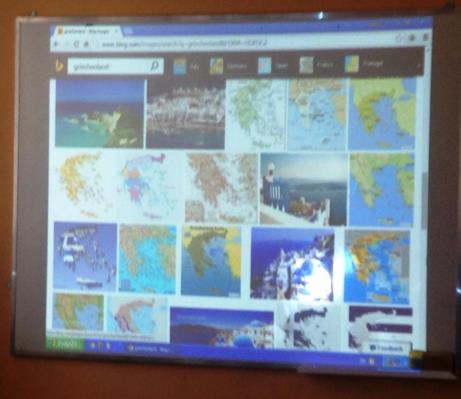 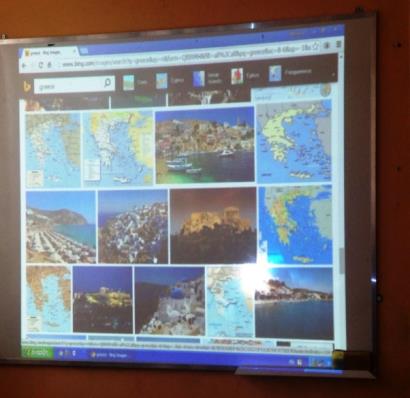 Εκτός από διάφορους χάρτες της χώρας εμφανίζονταν εικόνες με τουριστικά αξιοθέατα, αρχαιολογικούς χώρους και τοπικά προϊόντα. Εξηγήθηκε στα παιδιά ότι αυτές οι εικόνες δείχνουν σε έναν βαθμό την άποψη που έχουν σχηματίσει οι πληθυσμοί που μιλούν αυτές τις γλώσσες για τη χώρα μας. Στη συζήτηση εκφράστηκε η απορία για την απουσία εικόνων της σύγχρονης Ελλάδας, του Πολιτισμού και των Γραμμάτων (συγγραφέων, ποιητών κλπ.). Διαπιστώθηκε η εμμονή σε εικόνες που παρουσιάζουν την χώρα αποκλειστικά ως τουριστικό προορισμό.Όταν ο εκπαιδευτικός, πρότεινε στα παιδιά να εντοπίσουν τις μικρές διαφοροποιήσεις που μπορεί να υπάρχουν ανάμεσα στις τρεις αυτές αναζητήσεις –διαφορετικές σε σχέση  λήμμα– τα παιδιά διαπίστωσαν ότι οι εικόνες που προκύπτουν από την αναζήτηση του λήμματος «Griechenland» αποδίδουν περισσότερα αποτελέσματα σχετικά με το ευρώ την οικονομική κρίση. Γενικά όμως δεν υπάρχουν μεγάλες διαφοροποιήσεις στις τρεις διαφορετικές αναζητήσεις.Αξιολόγηση των μαθητών και της δραστηριότηταςΗ δραστηριότητα προκάλεσε το ενδιαφέρον των παιδιών και τα κινητοποίησε για το υπόλοιπο του σεναρίου. Περιέγραψαν τα αποτελέσματα της έρευνάς τους, τα  ερμήνευσαν και επιχειρηματολόγησαν με αυτά ως βάση.Όσον αφορά τους στόχους του ψηφιακού γραμματισμού, επιτεύχθηκαν με ευκολία από τους μαθητές, αφού αυτά χρησιμοποίησαν τη μηχανή αναζήτηση με επιτυχία.3η–5η  διδακτική ώραΕργασία σε ομάδεςΤόπος: αίθουσα ΠληροφορικήςΔραστηριότητα 2 Σκοπός της  2ης  δραστηριότητας ήταν να συνεχιστεί η έρευνα των μαθητών για τα στερεότυπα που έχουν οι λαοί της Ευρώπης σχετικά με την Ελλάδα. Για τον λόγο αυτό χρησιμοποιήθηκαν μερικοί από τους χάρτες που σχεδίασε ο  λονδρέζος, βουλγαρικής καταγωγής, σκιτσογράφος Yanko Tsvetkov. Ο καλλιτέχνης  έβαλε την φαντασία του σε λειτουργία και φιλοτέχνησε μερικούς χάρτες της σύγχρονης Ευρώπης, σύμφωνα με τα στερεότυπα και τις φαντασιώσεις των κατοίκων της. Οι χάρτες αυτοί αποτελούν αφορμή για γέλιο αλλά και τροφή για σκέψη, όχι μόνο των παιδιών αλλά και των μεγαλυτέρων. 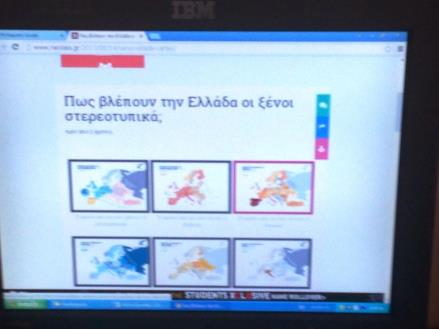 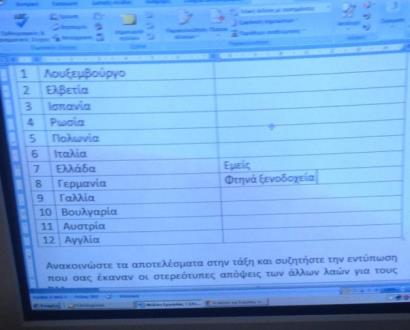 Οι μαθητές και οι μαθήτριες άνοιξαν στον Η/Υ το Φύλλο Εργασίας 1 στο οποίο βρισκόταν ο υπερσύνδεσμος που οδηγεί στην ιστοσελίδα με θέμα: «Πώς βλέπουν την Ελλάδα οι ξένοι στερεοτυπικά». Ο εκπαιδευτικός εξήγησε στα παιδιά ότι θα μελετήσουν κάποιους χάρτες διαφορετικούς από όσους έχουν μελετήσει ως τώρα και ότι ο καθένας από αυτούς αντιστοιχεί στις αντιλήψεις που έχει μια ευρωπαϊκή χώρα για τις υπόλοιπες. Τονίστηκε πως το ενδιαφέρον τους θα εστιαστεί στο πώς βλέπει η κάθε χώρα τη δική μας πατρίδα. Επειδή οι χαρακτηρισμοί στους χάρτες είναι στην αγγλική γλώσσα, προτάθηκε στα παιδιά να χρησιμοποιηθεί η εφαρμογή μετάφρασης της Google, προκειμένου οι χαρακτηρισμοί να αποδοθούν στα ελληνικά. Ο δάσκαλος εξήγησε στα παιδιά ότι για να διευκολυνθούν περισσότερο στην μετάφραση υπήρχε και ο σχετικός υπερσύνδεσμος στο Φύλλο Εργασίας 1. Οι μαθητές και οι μαθήτριες αφού κατανόησαν τον τρόπο που έπρεπε να εργαστούν μετέφρασαν τον κάθε χαρακτηρισμό και επικόλλησαν την μετάφρασή του στον σχετικό πίνακα («Λουξεμβούργο: κατεργάρηδες, Ελβετία: χρεοκοπημένα ξενοδοχεία, Ισπανία: κακό ελαιόλαδο, Ρωσία: ακίνητα, Πολωνία: απεργούντα ξενοδοχεία, Ιταλία: Βυζάντιο, Ελλάδα: εμείς, Γερμανία: φτηνά ξενοδοχεία, Γαλλία: θορυβώδεις, τριχωτοί άνθρωποι, Βουλγαρία: άνθρωποι που σπάνε πιάτα, Αυστρία: φοροφυγάδες, Αγγλία: αγάλματα»).Ενδιαφέρον παρουσίασε η συζήτηση που ακολούθησε από την ολομέλεια. Οι μαθητές με έκπληξη διαπίστωσαν πως κάποιοι από τους χαρακτηρισμούς που αποδίδουν κάποιοι λαοί στη χώρα μας (π.χ. φοροκλέφτες, παραγωγοί κακού ελαιόλαδου, κατεργάρηδες), δεν είναι πολύ κολακευτικοί. Προτάθηκε λοιπόν η περεταίρω έρευνα και εμβάθυνση στις απόψεις αυτές στο επόμενο μέρος της δραστηριότητας με τον δεύτερο πίνακα στο Φύλλο εργασίας. Η σχετική έρευνα άρχισε μέσα από  σχετικές ιστοσελίδες που δόθηκαν σε μορφή υπερσυνδέσμου στον δεύτερο πίνακα του Φύλλου Εργασίας. Τέλος, στην ολομέλεια της τάξης συζητήθηκαν τα αποτελέσματα της έρευνας της κάθε ομάδας. Όλοι συμφώνησαν πως κάποια από τα στερεότυπα βρίσκουν σύμφωνους και τους ίδιους, κάποια άλλα υπήρχαν τα παλαιότερα χρόνια αλλά όχι πλέον και τέλος πως κάποια από αυτά είναι άδικα και αναληθή. Για τις εργασίες των μαθητών, βλ. φάκελο τεκμηρίων, εργασίες ομάδων.Αξιολόγηση των μαθητών και της δραστηριότηταςΗ δραστηριότητα –σε συνέχεια της προηγουμένης– κράτησε το ενδιαφέρον των παιδιών και για το υπόλοιπο του σεναρίου. Περιέγραψαν τα αποτελέσματα της έρευνάς τους, τα  ερμήνευσαν και επιχειρηματολόγησαν με αυτά ως βάση. Όσον αφορά το δεύτερο σκέλος της, όπου και θα έπρεπε να μελετήσουν εκτενή κείμενα, αυτό είχε συνέπεια την ανάγκη χρήσης χειρόγραφων σημειώσεων που όμως δεν είχε προβλεφθεί εξ αρχής. Επίσης οι συγκεκριμένες πηγές ως κείμενα ήταν εννοιολογικά δύσκολα για την ηλικία τους οπότε και ζητήθηκε να  μην επιμείνουν στις λεπτομέρειες αλλά να σημειώσουν τα κυριότερα και ουσιαστικότερα στοιχεία τους.Όσον αφορά τους στόχους του ψηφιακού γραμματισμού, επιτεύχθηκαν με ευκολία από τους μαθητές, αφού αυτά χρησιμοποίησαν την μηχανή αναζήτηση και τον κειμενογράφο με επιτυχία.Για την ολοκλήρωση της δραστηριότητας χρειάστηκε μία επιπλέον διδακτική ώρα πέραν των δύο αρχικά προγραμματισθέντων.Φύλλο ΕργασίαςΧρησιμοποιήθηκε το Φύλλο Εργασίας 16η  &7η  διδακτική ώραΕργασία σε ομάδεςΤόπος: αίθουσα ΠληροφορικήςΔραστηριότητα 3 Σκοπός της δραστηριότητας είναι τα παιδιά να μελετήσουν και να συγκρίνουν κάποιες χαρακτηριστικές αφίσες του Ελληνικού Οργανισμού Τουρισμού, από διάφορες εποχές. Έτσι θα γνωρίσουν έμμεσα τους τρόπους διαφήμισης της χώρας μας στο εξωτερικό αλλά και ποικίλα μέρη της Ελλάδας που αξίζουν το παγκόσμιο ενδιαφέρον. Αρχικά έγινε από τον εκπαιδευτικό μια μικρή παρουσίαση του  Ε.Ο.Τ. Εξηγήθηκε δηλαδή πως η χώρα μας κατά καιρούς διεξάγει διαφημιστικές εκστρατείες στο εξωτερικό προκειμένου να προσελκύσει τουρίστες που σχεδιάζουν και οργανώνουν τις διακοπές τους. Τις εκστρατείες αυτές τις αναλαμβάνει ο Ελληνικός Οργανισμός Τουρισμού (Ε.Ο.Τ.) σχεδιάζοντας και διακινώντας το σχετικό υλικό.Ακολούθως, ο δάσκαλος κάλεσε τους μαθητές να μελετήσουν μέσα από διάφορες ιστοσελίδες-αφίσες που παρουσιάστηκαν από το 1934 έως το 2009. Από την παρουσίαση απουσίαζαν παντελώς οι αφίσες από τις δεκαετίες ’70, ’80 και ’90, χωρίς όμως αυτό να επηρεάζει τους στόχους της δραστηριότητας. Οι μαθητές και οι μαθήτριες  μελέτησαν τις αφίσες από το 1934 έως το 1969 και έγραψαν τις παρατηρήσεις τους (Φύλλο Εργασίας 2α) και στην συνέχεια από το 2007 έως το 2009 (Φύλλο Εργασίας 2β ). 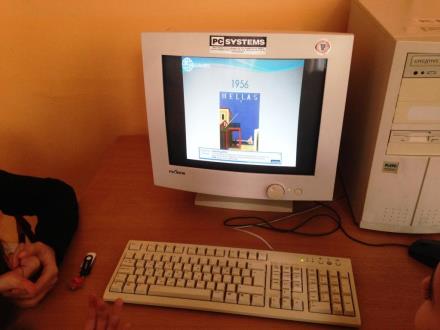 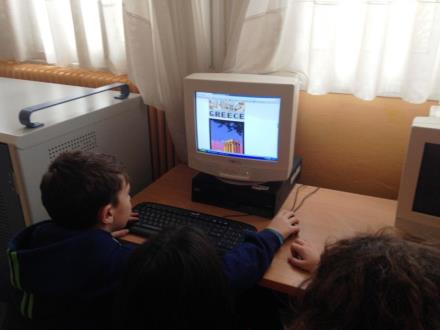 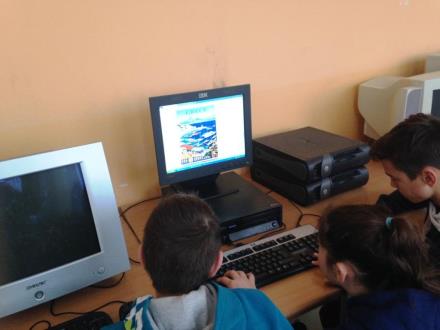 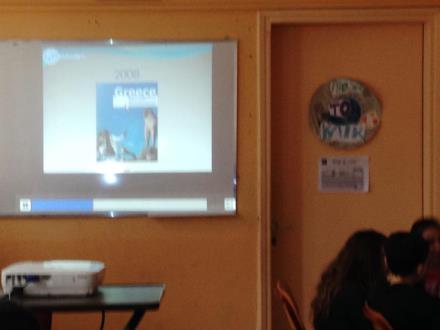 Για τη αποκωδικοποίηση του υλικού τα Φύλλα Εργασίας ήταν χωρισμένες σε τέσσερις ενότητες: α) άνθρωποι, β) αντικείμενα, γ) περίοδοι της ιστορίας, δ) εποχές του έτους. Στην πρώτη ενότητα οι μαθητές και οι μαθήτριες κλήθηκαν να εντοπίσουν, σε πόσες από τις αφίσες που είδαν εμφανίζονται άνθρωποι και ποιες είναι οι δραστηριότητές τους. Στη δεύτερη ενότητα ασχολήθηκαν με τα αντικείμενα που εμφανίζονται στις αφίσες. Δόθηκε η οδηγία ότι ο όρος αντικείμενα μπορεί να περιλαμβάνει αγάλματα, ναούς, οικισμούς, κτήρια κ.α. Στην τρίτη ενότητα τα παιδιά έπρεπε να κατατάξουν το θέμα της αφίσας σε μια από τις τρεις μεγάλες χρονικές περιόδους της ελληνικής ιστορίας, αρχαία, βυζαντινή και σύγχρονη. Τέλος στην τέταρτη ενότητα έγινε η  κατάταξη της αφίσας σε μια από τις εποχές του έτους (για τις εργασίες των μαθητών, βλ. φάκελο τεκμηρίων, εργασίες ομάδων).Στο τέλος της συμπλήρωσης των φύλλων εργασίας προβλήθηκαν κάποιες από τις καμπάνιες προώθησης  στον βιντεοπροτζέκτορα της αίθουσας και ακολούθησε συζήτηση στην ολομέλεια για τα συμπεράσματα. Οι μαθητές παρατήρησαν πως στις αφίσες εμφανίζονται κυρίως θάλασσες και παραλίες, καθώς και πολλά αρχαία μνημεία. Οι άνθρωποι εμφανίζονται να χορεύουν, να κολυμπούν και να διασκεδάζουν. Οι περίοδοι της ιστορίας που παρουσιάζονται περισσότερο είναι η Αρχαία και η Βυζαντινή ενώ η εποχή του έτους το καλοκαίρι.Αξιολόγηση των μαθητών και της δραστηριότηταςΗ δραστηριότητα πέτυχε τους διδακτικούς στόχους που είχαν τεθεί. Οι μαθητές ανίχνευσαν το στερεότυπο που αυτές οι αφίσες προέβαλαν ως στοιχείο του Ελληνικού Τουρισμού: το καλοκαίρι και την Αρχαία Ελλάδα. Επίσης εργάστηκαν ομαδικά και συγκέντρωσαν τις κατάλληλες πληροφορίες που τους ζητήθηκαν. Μέσα από αυτές έδειξαν να αποκωδικοποιούν σε ικανοποιητικό βαθμό τις αφίσες που εξέδωσε ο Ελληνικός Οργανισμός Τουρισμού για να διαφημίσει την Ελλάδα. Γενικότερα όμως γνώρισαν τον Ε.Ο.Τ. και κάποιες από τις διαφημιστικές εκστρατείες του. Όσον αφορά τους στόχους του ψηφιακού γραμματισμού, επιτεύχθηκαν με ευκολία από τους μαθητές, αφού αυτά χρησιμοποίησαν την μηχανή αναζήτηση και τον κειμενογράφο με επιτυχία.Χρησιμοποιήθηκαν δύο από τις τρείς υπερσυνδέσεις που προτείνονται καθώς η τελευταία έδειξε να μην περιέχει υλικό (broken link). Διαφημιστικές Εκστρατείες του Ελληνικού Οργανισμού Τουρισμού από το 1934 έως το 1969http://www.e-magazino.gr/endiaferonta/diafimiseis-tis-elladas-apo-to-parelthon-eikones.htmlhttp://www.lifo.gr/mag/features/1598Η δραστηριότητα διήρκησε ένα διδακτικό δίωρο.Φύλλα ΕργασίαςΧρησιμοποιήθηκαν το Φύλλο Εργασίας 2 Α  και Φύλλο Εργασίας 2 Β που βρίσκονται στο Παράρτημα του Σεναρίου.8η  & 9η  διδακτική ώραΕργασία σε ομάδεςΤόπος: αίθουσα ΠληροφορικήςΔραστηριότητα 4  Η δραστηριότητα αυτή αποτελεί συνέχεια της προηγούμενης και έχει ως αντικείμενο μελέτης διαφημιστικές αφίσες με θέμα: «Μeet the world in Greece» με δημιουργό τον φωτογράφο Άρη Καλογερόπουλο. Στη συγκεκριμένη δραστηριότητα χρησιμοποιήθηκαν  εικόνες που εντάσσονται στο πλαίσιο της  καμπάνιας που προαναφέρθηκε και προβάλλει τις ομορφιές της Ελλάδας συγκρίνοντας τα τοπία της χώρας με άλλα από το εξωτερικό, αλλά και το διάστημα. Με τη δουλειά του αυτή ο δημιουργός καλεί όλους να επισκεφθούν την Ελλάδα, μιας και εδώ βρίσκονται όλες οι χώρες και οι πλανήτες του κόσμου. Οι μαθητές και οι μαθήτριες, άνοιξαν το Φύλλο Εργασίας επισκέφθηκαν τη σχετική ιστοσελίδα που προτείνεται και ακολουθώντας τις οδηγίες μελέτησαν τέσσερις από τις αφίσες που προβάλλονται. Στην πρώτη και στην τέταρτη, που αντιστοιχούν στον πρώτο και τέταρτο πίνακα του Φύλλου Εργασίας, κλήθηκαν να καταγράψουν το σημείο από όπου είναι η φωτογραφία. Κατέγραψαν παράλληλα και τον τόπο με τον οποίο τον συγκρίνει ο φωτογράφος και να επιβεβαιώσουν αν η ομοιότητα είναι όντως βάσιμη. Για τη μετάφραση των αγγλικών λέξεων χρησιμοποιήθηκε κι εδώ η μηχανή μετάφρασης της Google. Για να αποδείξουν την εγκυρότητα του ισχυρισμού τους τα παιδιά ερεύνησαν με τη βοήθεια της μηχανής αναζήτησης Bing τα σημεία του κόσμου που ο καλλιτέχνης συγκρίνει τη χώρα μας και εντόπισαν τη φωτογραφία που μοιάζει περισσότερο στη χώρα μας. 
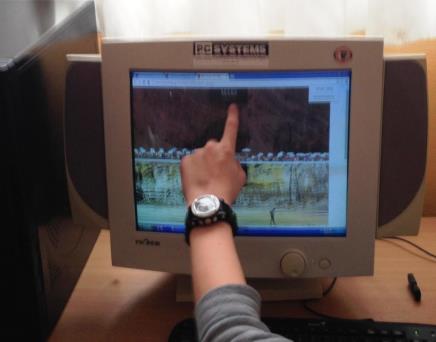 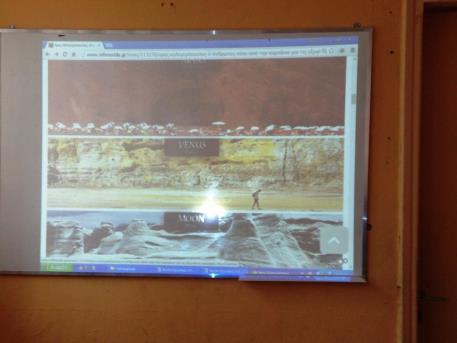 Στο τέλος της δραστηριότητας οι μαθητές και οι μαθήτριες συγκρίνανε τις αφίσες που μελέτησαν στην προηγούμενη δραστηριότητα σε σχέση με τις νέες, και συζήτησαν για τις ομοιότητες και τις διαφορές τους. Τέλος, εξέφρασαν τα συμπεράσματά τους σχετικά με την αλλαγή του προτύπου στην προβολή της χώρας μας. Τις απόψεις τους  τις εξέφρασαν γράφοντας ένα γράμμα σε έναν γνωστό τους στο εξωτερικό με επιχειρήματα για να επισκεφθεί τη χώρα μας (για τις εργασίες των μαθητών, βλ. φάκελο τεκμηρίων, εργασίες ομάδων).Ομάδα 1Φίλε Ayoub,Θα θέλαμε να έρθετε στη χώρα μας, για να επισκεφτείτε τα ωραία αρχαία και σύγχρονα μνημεία, τα μουσεία και τις όμορφες καθαρές παραλίες για να κάνετε ένα χαλαρό μπάνιο. Επίσης να δοκιμάσετε τις παραδοσιακές γεύσεις μας από τις ταβέρνες και να μείνετε σε ένα από τα πεντάστερα ξενοδοχεία. Να δείτε την Ακρόπολη Αθηνών, αλλά και να επισκεφτείτε το σπήλαιο των Πετραλώνων. Μπορείτε να δείτε τον Μινωικό πολιτισμό και πολλά από τα αρχαία θέατρα. Θα μπορούσατε να δείτε και κάποια κωμωδία ή τραγωδία. Μπορείτε να δείτε μαγαζιά και να αγοράσετε μερικά πράγματα της επιλογής σας. Επίσης ξέρετε υπάρχουν και ποδοσφαιρικά γήπεδα και χώροι αναψυχής.Σας περιμένουμε με ανυπομονησία Βασίλης, Έλενα, Κατερίνα.     Ομάδα 2Φίλε μας, JackΣε αυτό το γράμμα που σου στέλνουμε θέλουμε να σου πούμε αν θέλεις να πας διακοπές έλα στην όμορφή μας χώρα την Ελλάδα.       Στην χώρα μας υπάρχουν πολλά μνημεία και πολλές ωραίες και όμορφες παραλίες. Ένα από τα πιο διάσημα μνημεία είναι ο Παρθενώνας των Αθηνών. Μια από τις πιο όμορφες παραλίες είναι του Ελαφονησίου. Επίσης υπάρχουν πολλοί χώροι αναψυχής όπως ταβέρνες και εστιατόρια όπου μπορείς να γευτείς τα παραδοσιακά φαγητά μας. Ακόμη υπάρχουν και πολλά εντυπωσιακά νησιά και σύγχρονα μουσεία τα οποία εκθέτουν πολύ παλιά αγάλματα. Στην Ελλάδα βρίσκονται και πολλά ωραία θέατρα και κινηματογράφοι όπου μπορείς να περάσεις την ώρα σου. Επί προσθετέος μπορείτε να επισκεφτείς τον Λευκό Πύργο στην Θεσσαλονίκη και να κάνεις βόλτα στην πανέμορφη παραλία της. Επίσης μπορείς να κάνεις ορειβασία στο ψηλότερο βουνό της Ελλάδας τον Όλυμπο.           Ελπίζουμε αν έρθεις να περάσεις πολύ ωραία και να διασκεδάσεις πάρα πολύ!!!                                                                                                        Με αγάπη,                                                                                                Νικόλας, Λεβ, ΆνναΟμάδα 3Αυτή τη φορά σε περιμένουμε να έρθεις στη χώρα μας την Ελλάδα για να δεις πόσα ωραία πράγματα έχουμε.    Αγαπητέ φίλε Gouatsika Dourika,Θέλουμε να επισκεφτείς την χώρα μας γιατί η Ελλάδα έχει ωραίες παραλίες για να κάνεις μπάνιο ή ηλιοθεραπεία, έχει πολλά αρχαία μνημεία, πανέμορφα νησιά και μπορείς να ζήσεις μια μεγάλη περιπέτεια! Θα μπορούσες να έρθεις σε μια γιορτή όπως τα Χριστούγεννα, το Πάσχα ή τις Αποκριές για να περάσεις ακόμα καλύτερα. Επίσης μπορείς να δεις πάρα πολλά μουσεία για να δεις κιόλας πως ήταν η χώρα μας πριν από αρκετά χρόνια. Μετά μπορείς να γυρίσεις και να δεις όλα τα αξιοθέατα των πόλεών μας όπως τον Λευκό Πύργο, την Ακρόπολη και μπορούμε να κάνουμε ορειβασία σε βουνά και κυρίως στον Όλυμπο και να παίξουμε με το χιόνι.Σε περιμένουμε, θα περάσεις τέλεια!!!Γιάννης, Στεφανία, Γιώργος    Ομάδα 4Αγαπητέ Querto de la Vini,Με αυτό το μήνυμα θα θέλαμε να σε προσκαλέσουμε στην χώρα μας την όμορφη Ελλάδα. Να μερικοί λόγοι για να μας επισκεφτείς: Έχουμε πολύ ωραίες παραλίες, όπως αυτή της Σαντορίνης, Πολλά εστιατόρια και ταβέρνες με ποικίλες γεύσεις, πολλά κέντρα διασκέδασης, θέατρα, σινεμά μέρη που διατηρούνται όπως παλιά, ξενοδοχεία με υπέροχη θέα, πολλά όμορφα και γραφικά μνημεία του σήμερα αλλά και του χθες, προϊόντα που έχουν τις ρίζες τους στην παράδοση μας, σε άριστη ποιότητα αλλά και με προσιτές τιμές. Επίσης πολλές δράσεις που μπορείτε να συμμετέχετε. Καθώς, πολύ ενδιαφέρον, θα ήταν για εσάς να επισκεφτείτε το καταφύγιο ζώων Αρκτούρος ή το εθνικό πάρκο της λίμνης Κερκίνης. Μπορείτε να βρείτε αρίστη φιλοξενία στα ξενοδοχεία μας όπως το Macedonia Palace και το  Eagles Palace.Αυτή ήταν μια προσφορά του ταξιδιωτικού μας πρακτορείου (Φανή-Θεοδώρα-Αντώνης)Εισιτήρια θα βρείτε με 6$Ομάδα 5Φίλη Zoella και φίλε Alfie,Σκεφτήκατε ποτέ σας να έρθετε για διακοπές στην Ελλάδα; Ελπίζω μετά το μήνυμά μας να το σκεφτείτε και μάλιστα καλά.Πιστεύουμε, πως στην Ελλάδα θα διασκεδάσετε πολύ, θα φάτε καλά, θα κολυμπήσετε και γενικά θα έχετε μια ευχάριστη διαμονή. Γιατί στην Ελλάδα υπάρχουν κέντρα διασκέδασης (νυχτερινής αλλά και όχι μόνο), παραλίες, τόποι αναψυχής, ωραία ξενοδοχεία, όμορφα μαγαζιά που μπορείτε να φάτε παραδοσιακές γεύσεις, μαγαζιά με Fast-food κτλ., αλλά και πολλά άλλα ωραία πράγματα να δείτε όπως αρχαία και μοντέρνα μνημεία. Πάντως αν θέλετε να έρθετε είναι απαραίτητο να έχετε φωτογραφικές μηχανές!Μυρσίνη, Κώστας και ΛεωνίδαςΚαλή διαμονή!Ομάδα 5Γιόχανς, εφόσον σου αρέσει να ταξιδεύεις, αυτή την φορά θα σου προτείνω να πας στην Ελλάδα.Στην Ελλάδα μπορείς να επισκεφτείς διάφορα μνημεία όπως: Την Ακρόπολη, τους Δελφούς, το Λευκό Πύργο, την Καστροπολιτεία του Μιστρά, την Αρχαία Ολυμπία, το Κάστρο των Ιπποτών της Ρόδου, το κάστρο των Ιωαννίνων και της Θεσσαλονίκης, τα βασιλικά Ανάκτορα, την Κνωσό κ.ά. Στην Ελλάδα υπάρχουν και πολλά αρχαία θέατρα όπως: του Δίον, των Φιλίππων και της Δωδώνης.Έχει και πολλά φυσικά μνημεία όπως: Τα απολιθωμένα δάση της Λέσβου, την μπλε σπηλιά της Ζακύνθου, το σπήλαιο των Πετραλώνων, τις υπόγειες σπηλιές της Κεφαλονιάς, το Φαράγγι της Σαμαριάς κ.α. Ακόμα μπορείς να επισπευτείς τον υδροβιότοπο της Βιστωνίδας, της Κερκίνης, της Βόλβης και του Έβρου. Εθνικά        θαλάσσια πάρκα υπάρχουν στην Κεφαλονιά, την Ζάκυνθο και την Αλόννησο.Ελπίζουμε με τα επιχειρήματα μας να σε πείσαμε να επισπευτείς την Ελλάδα και να περάσεις καλά.   Για τις εργασίες των μαθητών, βλ. φάκελο τεκμηρίων, εργασίες ομάδων.Αξιολόγηση των μαθητών και της δραστηριότηταςΗ δραστηριότητα πέτυχε τους διδακτικούς στόχους που είχαν τεθεί. Οι μαθητές εργάστηκαν ομαδικά και συμπλήρωσαν τα φύλλα εργασίας σχετικά με τις αφίσες που εξέδωσε ο καλλιτέχνης Άρης Καλογερόπουλος για να διαφημίσει την Ελλάδα. Έντονα συζητήθηκε ο πλούτος των τοπίων της Ελλάδας. Επίσης η ομοιότητα πολλών από αυτών σε σχέση με άλλα εξωτικά ή απρόσιτα μέρη. Παρατήρησαν την μεγάλη διαφορά της τουριστικής καμπάνιας σε σχέση με τις προηγούμενες που μελέτησαν (Ε.Ο.Τ.).Όσον αφορά τους στόχους του ψηφιακού γραμματισμού, επιτεύχθηκαν με ευκολία από τους μαθητές, αφού αυτά χρησιμοποίησαν την μηχανή αναζήτηση και τον κειμενογράφο με επιτυχία. Η υπερσύνδεση: «Άρης Καλογερόπουλος: «Ο άνθρωπος πίσω από την πετυχημένη καμπάνια για τις εξωγήινες ομορφιές της Ελλάδας» που προτείνονταν, έδειξε να μην περιέχει υλικό (broken link). Το πρόβλημα ξεπεράστηκε με ανεύρεση σε μηχανή αναζήτησης του παραπάνω λήμματος.Φύλλα Εργασίας Χρησιμοποιήθηκε  το Φύλλο Εργασίας 3 που βρίσκεται στο παράρτημα του σεναρίου.10η  & 11η  διδακτική ώραΕργασία σε ομάδεςΤόπος: αίθουσα ΠληροφορικήςΔραστηριότητα 5 Σε αυτήν την  δραστηριότητα οι μαθητές και οι μαθήτριες κλήθηκαν να μελετήσουν τις συνεντεύξεις επτά Ελλήνων επιστημόνων που διαπρέπουν στο εξωτερικό και να αποκωδικοποιήσουν μέσα από τις απόψεις τα θετικά αλλά και τα αρνητικά της Ελλάδας και των κατοίκων της. Οι συνεντεύξεις αυτές δημοσιεύτηκαν στο Κυριακάτικο περιοδικό της Εφημερίδας Καθημερινή, στη μόνιμη εβδομαδιαία στήλη «Πατριδογνωσία». Από τις συνεντεύξεις που σε εβδομαδιαία βάση δημοσιεύονται, επελέγησαν οι: Λουκάς Μίστελης, Τριαντάφυλλος Μούντζιαρης, Δημοσθένης Δαββέτας, Γιάννης Πασχαλίδης, Δημήτρης Σταματιάλης, Γιώργος Στόικος και  Νεοκλής Πολυζώτης, για διαφορους λόγους. Ο πρώτος είναι ότι είναι καταξιωμένοι στον χώρο τους, ενώ η ενασχόλησή τους με τον επιστημονικό τρόπο σκέψης προσδίδει εγκυρότητα στις απόψεις τους. Ο δεύτερος ότι ζουν αρκετά χρόνια στο εξωτερικό, οπότε και μπορούν να αναφερθούν στα θετικά και αρνητικά της πατρίδας τους με μια σχετική αντικειμενικότητα που η χρονική και χωρική απόσταση τους προσφέρει. Ο τρίτος λόγος είναι περισσότερο πρακτικός και σχετίζεται με το γεγονός ότι ο διαδικτυακός τόπος της εφημερίδας «Καθημερινή» δε δίνει πρόσβαση σε όλες τις συνεντεύξεις, οπότε και επελέγησαν κάποιες από τις διαθέσιμες. Έγινε προσπάθεια επίσης στις συνεντεύξεις αυτές να μην γίνονται αναφορές σε πολιτικές θέσεις και απόψεις. Οι συνεντεύξεις αποτελούνται από έντεκα ίδιες ερωτήσεις. Έξι απ’ αυτές, η πρώτη, η έκτη, η έβδομη, η ένατη, η δέκατη και η ενδέκατη της συνέντευξης, επελέγησαν για να διαβαστούν από τα παιδιά. Πιο συγκεκριμένα οι ερωτήσεις που θα πραγματευτούν είναι: α) «Γιατί πολλοί Έλληνες διαπρέπουν στο εξωτερικό;», β) «Η δεύτερη χώρα σας σε τι σας επηρέασε;» γ) «Ποια ελληνική συνήθειά σας κρατήσατε;», δ) «Εάν ήταν στο χέρι σας να αλλάξετε ένα πράγμα στην Ελλάδα, αυτό ποιο θα ήταν;», ε) «Τι πιο μικρό ελληνικό αγάπησα» και, τέλος, στ) «Ο Έλληνας ήρωάς μου». Οι υπόλοιπες ερωτήσεις απορρίφθηκαν γιατί περιέχουν περισσότερο προσωπικές πληροφορίες, πολιτικές θέσεις, ή το περιεχόμενό τους δεν ανταποκρίνεται στο επίπεδο των παιδιών.Για την επεξεργασία της κάθε ερώτησης υπήρχαν έξι Φύλλα Εργασίας, όσα και οι ερωτήσεις που πραγματεύτηκαν τα παιδιά. Τα παιδιά χωρίστηκαν σε έξι ομάδες και σε κάθε μια από αυτές ανατέθηκε μια ερώτηση.Στο δεύτερο Φύλλο Εργασίας οι ομάδες εντόπισαν τα στοιχεία που υπάρχουν στις συνεντεύξεις και αναφέρονται στις θετικές επιρροές της χώρας υποδοχής στην οποία ζει και εργάζεται ο επιστήμονας. Κι εδώ οι ομάδες κλήθηκαν να συγκεράσουν τις απόψεις των επιστημόνων και να καταλήξουν στα θετικά στοιχεία που προσφέρουν οι χώρες του εξωτερικού στους Έλληνες μετανάστες που ζουν και εργάζονται εκεί και που δεν υπάρχουν στην Ελλάδα. Για τις εργασίες των μαθητών, βλ. φάκελο τεκμηρίων, εργασίες ομάδων.Αξιολόγηση των μαθητών και της δραστηριότητας Η δραστηριότητα πέτυχε τους διδακτικούς στόχους που είχαν τεθεί. Οι μαθητές εργάστηκαν ομαδικά και συμπλήρωσαν τα σχετικά φύλλα εργασίας. Η συζήτηση της δραστηριότητας –και εφόσον υπάρχει χρόνος– μπορεί να διευρυνθεί, μιας και το θέμα παρουσιάζει εξαιρετικό ενδιαφέρον. Οι απαντήσεις των μαθητών έδωσαν τροφή για πολλές δράσεις σχετικές με την Κοινωνική και Πολιτική Αγωγή (μετανάστευση, εργασία στο εξωτερικό), Θρησκευτικά (διαφορετικότητα, ανοχή), Γεωγραφία (ήθη και συνήθειες λαών) κλπ.Έντονα συζητήθηκε ο πλούτος των τοπίων της Ελλάδας. Επίσης η ομοιότητα πολλών από αυτών σε σχέση με άλλα εξωτικά ή απρόσιτα μέρη. Παρατήρησαν την μεγάλη διαφορά της τουριστικής καμπάνιας σε σχέση με τις προηγούμενες που μελέτησαν (Ε.Ο.Τ.).Όσον αφορά τους στόχους του ψηφιακού γραμματισμού, επιτεύχθηκαν με ευκολία από τους μαθητές, αφού αυτά χρησιμοποίησαν την μηχανή αναζήτηση και τον κειμενογράφο με επιτυχία. Φύλλα ΕργασίαςΟι οδηγίες δόθηκαν προφορικά και από τον δάσκαλο. Χρησιμοποιήθηκαν τα Φύλλα Εργασίας: Φύλλο Εργασίας 4 – Ομάδα Α, Φύλλο Εργασίας 4 – Ομάδα Β, Φύλλο Εργασίας 4 – Ομάδα Γ, Φύλλο Εργασίας 4 – Ομάδα Δ, Φύλλο Εργασίας 4 – Ομάδα Ε΄ και Φύλλο Εργασίας 4 – Ομάδα Στ΄ που βρίσκονται στο Παράρτημα του Σεναρίου. Η δραστηριότητα αυτή διήρκησε ένα διδακτικό δίωρο.12η  & 13η διδακτική ώραΕργασία σε ομάδεςΤόπος: αίθουσα ΠληροφορικήςΔραστηριότητα 6 Η 6η δραστηριότητα είχε ως θέμα τον διαγωνισμό της Google σχετικά με την Ελλάδα. Το Σχολικό Έτος 2012-2013 η εταιρία διοργάνωσε έναν διαγωνισμό με τίτλο: «Doodle 4 Google». Ήταν ανοιχτός για όλους τους μαθητές στην Ελλάδα, από 6 ως 18 ετών, και είχε  ως σκοπό να ενθαρρύνει τους μαθητές να χρησιμοποιήσουν τη δημιουργικότητά τους για να σχεδιάσουν το λογότυπο της Google. Το θέμα του  διαγωνισμού ήταν «Η Ελλάδα μου» και θα έπρεπε το doodle το οποίο θα σχεδίαζαν οι μαθητές να αντικατοπτρίζει την δική τους άποψη για την Ελλάδα. Τα έργα χωρίστηκαν σε τέσσερις ομάδες: Ομάδα I: 1η-3η δημοτικού,  Ομάδα II: 4η-6η δημοτικού, Ομάδα III: Γυμνάσιο και Ομάδα IV: Λύκειο. Δεκαπέντε έργα από κάθε ομάδα δημοσιεύτηκαν στην αντίστοιχη ιστοσελίδα, ενώ ένα από αυτά επελέγη ως το καλύτερο. Τέλος νικητής του διαγωνισμού αναδείχθηκε ο μαθητής του 2ου Δημοτικού Σχολείου Λιτόχωρου Αστέριος Ρέυνικ από την Ομάδα II.Κατά τη δραστηριότητα αυτή τα παιδιά χωρίστηκαν σε ομάδες και ανέλαβαν να μελετήσουν τα δεκαπέντε doodles των ομάδων που προαναφέρθηκαν. Πέρα από την εικόνα, κάθε doodle συνοδεύεται και με ένα κείμενο που περιγράφει την εικόνα και επεξηγεί το βασικό σκεπτικό των δημιουργών. Σε κάθε ομάδα δόθηκε ένα Φύλλο Εργασίας (Φύλλο Εργασίας 5 Α, Φύλλο Εργασίας 5 Β, Φύλλο Εργασίας 5 Γ, Φύλλο Εργασίας 5 Δ) που υποβοηθά τα παιδιά να εντοπίσουν κάποια από τα χαρακτηριστικά στοιχεία που συνιστούν την κρατική υπόσταση της Ελλάδας, όπως ο τόπος, οι οικισμοί, η φύση, τα φυτά και τα ζώα, οι επαγγελματικές δραστηριότητες, η ιστορία, η θρησκεία κ.α. 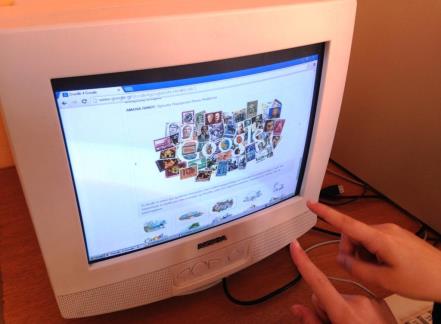 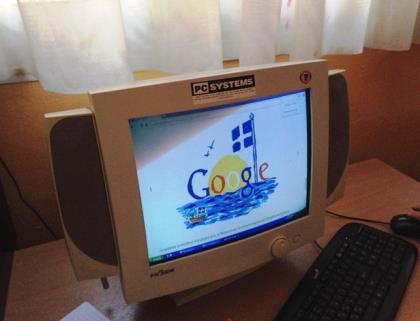 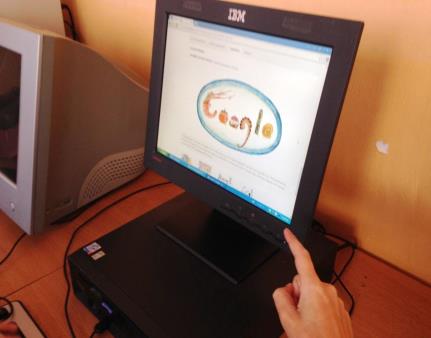 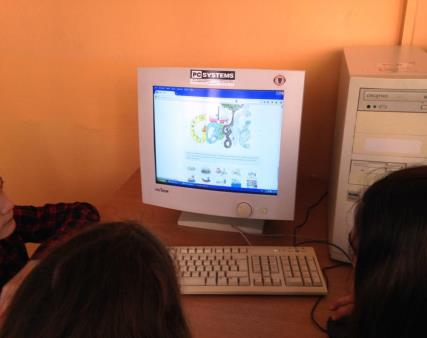 Οι μαθητές και οι μαθήτριες συμπλήρωσαν τα φύλλα εργασίας τους. Επίσης με διαφορετικό χρώμα, ώστε να ξεχωρίζουν από τις σημειώσεις του πρώτου μέρους της διαδικασίας, τα θέματα που θα ήθελαν να συμπεριλαμβάνονται στις ζωγραφιές. Για τις εργασίες των μαθητών, βλ. φάκελο τεκμηρίων, εργασίες ομάδων.Ακολούθησε συζήτηση στην ολομέλεια της τάξης. Έγινε ανακεφαλαίωση των συμπερασμάτων του σεναρίου από τους μαθητές. Παρουσιάστηκαν περιληπτικά οι απόψεις των ξένων για την χώρα μας καθώς και η θέση των μαθητών για αυτές. Στην συνέχεια συζητήθηκαν οι καμπάνιες του Ε.Ο.Τ τα προηγούμενα χρόνια αλλά και οι σύγχρονες μορφές προβολής του τουρισμού και της χώρας γενικότερα. Για τις εργασίες των μαθητών, βλ. φάκελο τεκμηρίων, εργασίες ομάδων.Αξιολόγηση των μαθητών και της δραστηριότηταςΟι μαθητές γνώρισαν τον διαγωνισμό της Google και τις σχετικές με την Ελλάδα εικόνες «doodles». Συζήτησαν τις απόψεις άλλων συμμαθητών τους που αποτυπωθήκαν σ’ αυτές. Ανακάλεσαν από το μάθημα της Γεωγραφίας στοιχεία της χώρας μας και πρότειναν κάποια από αυτά για να προβληθούν. Όσον αφορά τους στόχους του ψηφιακού γραμματισμού, επιτεύχθηκαν με ευκολία από τους μαθητές, αφού αυτά χρησιμοποίησαν την μηχανή αναζήτηση και τον κειμενογράφο με επιτυχία. Φύλλα ΕργασίαςΧρησιμοποιήθηκαν τα Φύλλο Εργασίας 5 Α , Φύλλο Εργασίας 5 Β,  Φύλλο Εργασίας 5 Γ, και Φύλλο Εργασίας 5 Δ που βρίσκονται στο Παράρτημα του Σεναρίου. Η δραστηριότητα διήρκησε δύο διδακτικές ώρες.14η  & 15η διδακτική ώραΕργασία σε ομάδεςΤόπος: αίθουσα πληροφορικήςΔραστηριότητα 7 Τέλος –και πέραν του δοθέντος σεναρίου– προστέθηκε μια ακόμα δραστηριότητα η 7η στην σειρά σε αντικατάσταση της προηγούμενης δραστηριότητας με την ζωγραφική. Σε συνέχεια της προηγουμένης συζήτησης και των προτάσεων των ίδιων των μαθητών για επιπλέον στοιχεία που θα ήθελαν να προσθέσουν σε μια διαφημιστική τουριστική καμπάνια  για την χώρα μας, προτάθηκε να δημιουργήσουν την δική τους ηλεκτρονική αφίσα-πρόταση με το λογισμικό Glogster.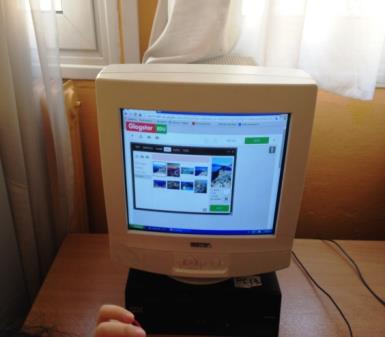 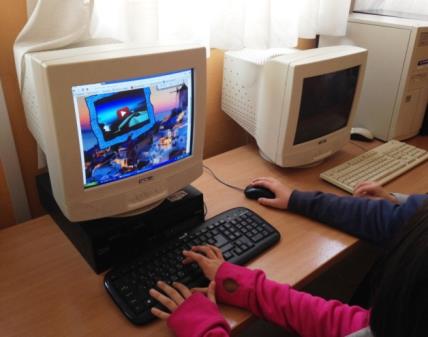 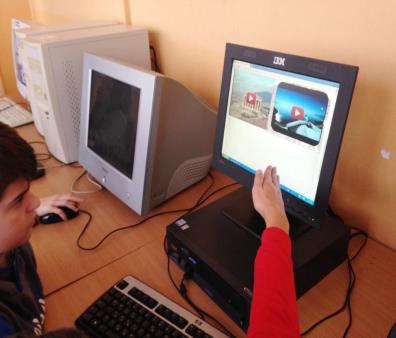 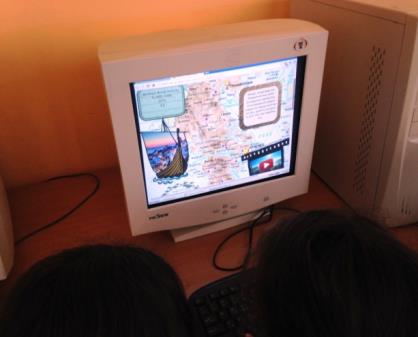 Για τις εργασίες των μαθητών, βλ. φάκελο τεκμηρίων, εργασίες ομάδων αλλά και στις παρακάτω υπερσυνδέσεις:Ομάδα Α:http://2grammatiki.edu.glogster.com/greece/Ομάδα Β:http://argyropoa.edu.glogster.com/greece/Ομάδα Γ:http://3grammatiki.edu.glogster.com/greece-from-e2-2015-1st-experimental/Ομάδα Δ:http://fanilt.edu.glogster.com/diafimisi-tis-elladas-omada-d/Ομάδα Ε:http://leokr4.edu.glogster.com/greece4tourism/Ομάδα ΣΤ:http://1grammatiki.edu.glogster.com/greece-campagne-e2-2015-1st-experimental-thessaloniki-greece/Φύλλα Εργασίας Δεν υπάρχουν φύλλα εργασίας.Η δραστηριότητα διήρκησε δύο διδακτικές ώρες.Αξιολόγηση των μαθητών και της δραστηριότηταςΟι μαθητές διασκέδασαν φτιάχνοντας τις δικές τους ηλεκτρονικές αφίσες με το WEB 2.0 λογισμικό Glogster. Τέλος, τις παρουσίασαν στην ολομέλεια της τάξης, σχολίασαν και συζήτησαν τις επιλογές τους. Όσον αφορά τους στόχους του ψηφιακού γραμματισμού, επιτεύχθηκαν με ευκολία από τους μαθητές, αφού αυτά χρησιμοποίησαν με επιτυχία το λογισμικό. Ζ. αλλες εκδοχέςΤο θέμα της εικόνας μιας χώρας είναι πολύ μεγάλο και ταυτόχρονα επίκαιρο μιας και επηρεάζεται από την αυτο-εικόνα του ίδιου του λαού της, οπότε και το σενάριο μπορεί να εμπλουτιστεί, αλλά και να αλλάξει σε πολλά σημεία. Οι μαθητές και οι μαθήτριες θα μπορούσαν να εμβαθύνουν περισσότερο στα δεδομένα, να προβληματιστούν σχετικά με την κατασκευή της εικόνας της χώρας. Το μοντέλο της διερευνητικής εργασίας που προτείνει το σενάριο μπορεί να διευρυνθεί κριτικά και σε άλλους γνωστικούς τομείς όπως στη γλώσσα (μελέτη δανείων, αντιδανείων), στην κοινωνική και πολιτική αγωγή (μετεξέλιξη της αρχαίας μορφής της δημοκρατίας στο σύγχρονο κόσμο), στη λογοτεχνία, αλλά και στην ιστορία με τη μελέτη της φιλοτέχνησης της εικόνας της Ελλάδας στη Δύση μέσω του Κοραή και των φιλελλήνων, καθώς και με τα βιβλία Ελλήνων συγγραφέων που επηρέασαν την παγκόσμια σκέψη και κουλτούρα. Στο ίδιο πλαίσιο μπορούν να χρησιμοποιηθούν και οι ταινίες που έχουν γυριστεί στο εξωτερικό με θέματα παρμένα από την Ελλάδα.Τέλος, μια ενδιαφέρουσα πρόκληση η οποία θα μπορούσε να αντιμετωπιστεί σε μια προέκταση του σεναρίου, είναι η διερεύνηση της εικόνας που έχουν για την Ελλάδα και τους Έλληνες, οι λαοί της Ασίας και της ανατολής γενικότερα.Η. ΚριτικήΤο σενάριο ήταν μεγάλο, όμως εύκολα υλοποιήσιμο στις συνθήκες του σχολείου και της καθημερινότητάς του. Δεν υπήρξαν προβλήματα σε κανένα από τα στάδιά του. Ήταν πραγματικά μια διαφορετική προσέγγιση ενός επίκαιρου θέματος που σχετίζεται όμως άμεσα εκτός από το μάθημα της Γλώσσας και με αυτό της Γεωγραφίας, πιο συγκεκριμένα της Ενότητας 15 του Τεύχους Γ΄ του Βιβλίου της Γλώσσας της Ε΄ Δημοτικού «Της γλώσσας ρόδι και ροδάνι», σσ. 42-47 με θέμα: «Τηλεόραση» και συγκεκριμένα το υποκεφάλαιο: «Τηλεόραση και Διαφήμιση». Σχετίζεται επίσης με το μάθημα της Γεωγραφίας και το σχολικό του εγχειρίδιο «Μαθαίνω την Ελλάδα».  Οι μαθητές δούλεψαν με ευχαρίστηση και προσέγγισαν με διαφορετικό τρόπο πολλές ενότητες των βιβλίων τους. Σχετικά με τα φύλλα εργασίας τα παιδιά δεν αντιμετώπισαν δυσκολίες στην κατανόηση ή στην συμπλήρωσή τους.Τα λογισμικά που χρησιμοποιήθηκαν ήταν απλά στην χρήση κι ως εκ τούτου δεν δημιουργήθηκε κάποιο πρόβλημα. Αντικαταστάθηκε η αλλιώς προστέθηκε μια δράση (7η) με διαδραστικό λογισμικό ώστε να γίνει ακόμα πιο ενδιαφέρουσα. Η διάρκεια του σεναρίου ενδέχεται να είναι μεγαλύτερη ή μικρότερη ανάλογα με το επίπεδο τεχνολογικού γραμματισμού των παιδιών, του επιπέδου κατανόησης κειμένου που βρίσκονται, αλλά και της διεύρυνσης και επέκτασης που θέλει να κάνει ο εκπαιδευτικός που θα το εφαρμόσει. ΤεκμήριαΤην εφαρμογή του σεναρίου συνοδεύει ο φάκελος Synodeytika στον οποίο περιλαμβάνονται:Υποφάκελος με τίτλο «Τεκμήρια»Υποφάκελος με τίτλο «Φωτογραφίες»Θ. ΒιβλιογραφίαΙορδανίδου, Α., Α. Αναστασοπούλου, Ι. Γαλανόπουλος, Ι. Δρυς, Α. Κόττα & Π. Χαλικιάς. 2006. Γλώσσα Ε΄Δημοτικού: Της γλώσσας ρόδι και ροδάνι, τεύχος γ΄. Αθήνα: Οργανισμός Εκδόσεων Διδακτικών Βιβλίων.Κουτσόπουλος, Κ., Μ. Σωτηράκου & Μ. Ταστόγλου. 2006. Γεωγραφία Ε΄ Δημοτικού: Μαθαίνω την Ελλάδα. Αθήνα: Ο.Ε.Δ.Β. Κυρίδης, Α., Β. Δρόσος & Κ. Ντίνας. 2003. Η πληροφοριακή-επικοινωνιακή Τεχνολογία στην προσχολική και πρωτοσχολική Εκπαίδευση: Το παράδειγμα της γλώσσας. Αθήνα: Δαρδανός.Ματσαγγούρας, Η. 2001. Κειμενοκεντρική προσέγγιση του γραπτού λόγου. Αθήνα: Εκδόσεις Γρηγόρη.Σολωμονίδου, Χ. 2006. Νέες τάσεις στην εκπαιδευτική τεχνολογία – Εποικοδομητισμός και σύγχρονα περιβάλλοντα μάθησης. Αθήνα: Μεταίχμιο.Τζιόβας, Δ. 2014. Κουλτούρα και λογοτεχνία – Πολιτισμικές διαθλάσεις και χρονότοποι ιδεών. Αθήνα: Εκδόσεις Πόλις.Υπ.Π.Δ.Β.Μ. & Θ - Π.Ι. 2011. Πρόγραμμα Σπουδών για τη διδασκαλία της Νεοελληνικής Γλώσσας & της Λογοτεχνίας στο Δημοτικό Σχολείο. Αθήνα.Χαραλαμπόπουλος, Α. & Σ. Χατζηασαββίδης. 1997. Η διδασκαλία της Λειτουργικής χρήσης της Γλώσσας: Θεωρία και Πρακτική Εφαρμογή. Θεσσαλονίκη: Εκδόσεις Κώδικας.Χατζηλουκά-Μαυρή, Ε. 2009. Από την επικοινωνιακή-κειμενοκεντρική προσέγγιση στην παιδαγωγική του κριτικού γραμματισμού (ή η διδασκαλία του γραπτού λόγου στο δημοτικό σχολείο σήμερα): Η περίπτωση της Κύπρου. Επιθεώρηση Εκπαιδευτικών Θεμάτων 16, 114-130. Διατίθεται στον διαδικτυακό τόπο:  http://www.pi-schools.gr/download/publications/epitheorisi/teyxos16/114-130.pdfVerderber, R. F. & K. S. Verderber. 2006. Δεξιότητες Διαπροσωπικής Επικοινωνίας. Αθήνα. Εκδόσεις Έλλην.παραρτημαΦύλλο Εργασίας 1Επισκεφθείτε  την ιστοσελίδα με θέμα: «Πώς βλέπουν την Ελλάδα οι ξένοι στερεοτυπικά» και ανοίξτε τους χάρτες που παρουσιάζονται εκεί. Σημειώστε την ετικέτα που υπάρχει πάνω στην Ελλάδα. Ανοίξτε τη σελίδα μετάφρασης της Google  αφού πληκτρολογήσετε τη λέξη μεταφράστε την από τα Αγγλικά στα Ελληνικά και σημειώστε το αποτέλεσμα στον παρακάτω πίνακα. Ανακοινώστε τα αποτελέσματα στην τάξη και συζητήστε την εντύπωση που σας έκαναν οι στερεότυπες απόψεις των άλλων λαών για τους Έλληνες. Ελέγξτε τις αν οι απόψεις είναι αληθινές οι ψεύτικες διαβάζοντας τα παρακάτω άρθρα. Σημειώστε στο διπλανό πλαίσιο την άποψή σας και ανακοινώστε την στην τάξη.  Συζητήστε στην τάξη τα ακόλουθα:α) Πόσες από τις δώδεκα χώρες έχουν αρνητική άποψη για τους Έλληνες;  Απάντηση: _____________β) Πόσες από τις δώδεκα χώρες έχουν θετική άποψη για τους Έλληνες;  Απάντηση: _____________Πόσες από τις δώδεκα χώρες έχουν ουδέτερη άποψη για τους Έλληνες;  Απάντηση: _____________Σύμφωνα με αυτά που διαβάστε, ποιες χώρες έχουν άδικο για τα στερεότυπα που έχουν για τους Έλληνες; Δικαιολογήστε την απάντησή σας.Ποιες από τις χώρες βασίζουν τα στερεότυπά τους στο παρελθόν και ποιες στη σύγχρονη ιστορία της Ελλάδας;Φύλλο Εργασίας 2 ΑΆνοιξε τους παρακάτω συνδέσμους και παρατήρησε τις διαφημιστικές εκστρατείες του Ελληνικού Οργανισμού Τουρισμού σε πιο παλιές εποχές. Διαφημιστικές Εκστρατείες του Ελληνικού Οργανισμού Τουρισμού από το 1934 έως το 1969http://www.e-magazino.gr/endiaferonta/diafimiseis-tis-elladas-apo-to-parelthon-eikones.htmlhttp://www.lifo.gr/mag/features/1598Πόσες αφίσες είδατε; _____ Μη λάβετε υπόψη σας τις αφίσες που είναι ίδιες και στις τρεις ιστοσελίδες.ΆνθρωποιΣε πόσες από αυτές απεικονίζονται άνθρωποι; ___________Ποιες δραστηριότητες φαίνεται να κάνουν οι άνθρωποι που απεικονίζονται στις αφίσες;ΑντικείμεναΣε πόσες από αυτές είδατε:Περίοδοι της ΙστορίαςΣε πόσες από αυτές διακρίνατε να απεικονίζεται μνημείο από την: Εποχές του χρόνουΣε ποιες εποχές του χρόνου φαίνεται να αναφέρονται οι διαφημιστικές αυτές αφίσες;Φύλλο Εργασίας 2 ΒΆνοιξε τους παρακάτω συνδέσμους και παρατήρησε τις διαφημιστικές εκστρατείες του Ελληνικού Οργανισμού Τουρισμού σε σύγχρονες εποχές. Σύγχρονες διαφημιστικές εκστρατείες του ΕΟΤΠόσες αφίσες είδατε; _____ ΆνθρωποιΣε πόσες από αυτές απεικονίζονται άνθρωποι; ___________Ποιες δραστηριότητες φαίνεται να κάνουν οι άνθρωποι που απεικονίζονται στις αφίσες;ΑντικείμεναΣε πόσες από αυτές είδατε:Περίοδοι της ΙστορίαςΣε πόσες από αυτές διακρίνατε να απεικονίζεται μνημείο από την: Εποχές του χρόνουΣε ποιες εποχές του χρόνου φαίνεται να αναφέρονται οι διαφημιστικές αυτές αφίσες;Φύλλο Εργασίας 3Επισκεφθείτε την ιστοσελίδα: «Άρης Καλογερόπουλος: «Ο άνθρωπος πίσω από την πετυχημένη καμπάνια για τις εξωγήινες ομορφιές της Ελλάδας» διαβάστε το κείμενο, παρατηρήστε τις εικόνες που παρουσιάζονται από κάτω και σημειώστε τον τίτλο της διαφημιστικής εκστρατείας: ________________________________________________________________________Για ποιον λόγο πιστεύετε ότι  δόθηκε αυτός ο τίτλος;Παρατηρήστε τις αφίσες στην ιστοσελίδα και συμπληρώστε τους παρακάτω πίνακες. Για να μεταφράσετε ό,τι δεν καταλαβαίνετε χρησιμοποιήστε την μηχανή μετάφρασης της Google.   Αφού εντοπίσουμε την εικόνα του πλανήτη που μοιάζει με την εικόνα της αφίσας την επικολλούμε με τη λειτουργία «αντιγραφή» και «επικόλληση» στο παρακάτω πλαίσιο.Αφού εντοπίσουμε τη χώρα της γης που μοιάζει με την εικόνα της αφίσας την επικολλούμε με τη λειτουργία «αντιγραφή» και «επικόλληση»  στο παρακάτω πλαίσιο.Μπορείτε επίσης να δείτε και άλλες αφίσες του καλλιτέχνη στη διεύθυνση: http://www.lifo.gr/team/omorfia/48291Με βάση τα ευρήματά σας γράψτε ένα γράμμα σε έναν τουρίστα τους λόγους για τους οποίους πρέπει να επισκεφθεί τη χώρα μας. Φύλλο Εργασίας  4 – Ομάδα ΑΔιαβάστε τις  συνεντεύξεις  των Ελλήνων Επιστημόνων που ζουν και εργάζονται στο εξωτερικό και επικεντρωθείτε στο πρώτο ερώτημα της που είναι: Γιατί πολλοί Έλληνες διαπρέπουν στο εξωτερικό;Φύλλο Εργασίας  4 – Ομάδα ΒΔιαβάστε τις  συνεντεύξεις  των Ελλήνων Επιστημόνων που ζουν και εργάζονται στο εξωτερικό και επικεντρωθείτε στο έκτο ερώτημα της που είναι: Η δεύτερη χώρα σας σε τι σας επηρέασε;Φύλλο Εργασίας 4 – Ομάδα ΓΔιαβάστε τις  συνεντεύξεις  των Ελλήνων Επιστημόνων που ζουν και εργάζονται στο εξωτερικό και επικεντρωθείτε στο έβδομο ερώτημα της που είναι: Ποια ελληνική συνήθειά σας κρατήσατε;Φύλλο Εργασίας 4 – Ομάδα ΔΔιαβάστε τις  συνεντεύξεις  των Ελλήνων Επιστημόνων που ζουν και εργάζονται στο εξωτερικό και επικεντρωθείτε στο ένατο ερώτημα της που είναι: Εάν ήταν στο χέρι σας να αλλάξετε ένα πράγµα στην Ελλάδα, αυτό ποιο θα ήταν;Φύλλο Εργασίας  4 – Ομάδα ΕΔιαβάστε τις  συνεντεύξεις  των Ελλήνων Επιστημόνων που ζουν και εργάζονται στο εξωτερικό και επικεντρωθείτε στο δέκατο ερώτημά της που είναι: Τι πιο μικρό ελληνικό αγάπησα.Φύλλο Εργασίας  4 – Ομάδα ΣτΔιαβάστε τις  συνεντεύξεις  των Ελλήνων Επιστημόνων που ζουν και εργάζονται στο εξωτερικό και επικεντρωθείτε στο ενδέκατο ερώτημά της που είναι: Ο Έλληνας ήρωάς μου.Φύλλο Εργασίας  5 Α Επισκεφτείτε τη σελίδα Ομάδα I: 1η – 3η Δημοτικού και αφού δείτε τα 15 Doodles που κατασκεύασαν τα παιδιά συμπληρώστε τον παρακάτω πίνακα με αυτά τα οποία εντοπίσατε. Αφού ανακοινώσατε τα αποτελέσματα που βρήκατε στην τάξη, διερευνήστε στο βιβλίο της Γεωγραφίας σας, αλλά και στο λήμμα Ελλάδα της Wikipedia στοιχεία για την Ελλάδα λείπουν και που πιστεύετε ότι οι δημιουργοί των έργων έπρεπε να συμπεριλάβουν στις ζωγραφιές τους.  Τα στοιχεία αυτά μπορείτε να τα συμπληρώσετε στον παραπάνω πίνακα χρησιμοποιώντας διαφορετικό χρώμα για να ξεχωρίζουν. Έπειτα ανακοινώστε στην τάξη τα συμπεράσματά σας. Φύλλο Εργασίας  5 Β Επισκεφτείτε τη σελίδα Ομάδα II: 4η – 6η Δημοτικού και αφού δείτε τα 15 Doodles που κατασκεύασαν τα παιδιά συμπληρώστε τον παρακάτω πίνακα με αυτά τα οποία εντοπίσατε. Αφού ανακοινώσατε τα αποτελέσματα που βρήκατε στην τάξη, διερευνήστε στο βιβλίο της Γεωγραφίας σας, αλλά και στο λήμμα Ελλάδα της Wikipedia στοιχεία για την Ελλάδα λείπουν και που πιστεύετε ότι οι δημιουργοί των έργων έπρεπε να συμπεριλάβουν στις ζωγραφιές τους. Τα στοιχεία αυτά μπορείτε να τα συμπληρώσετε στον παραπάνω πίνακα χρησιμοποιώντας διαφορετικό χρώμα για να ξεχωρίζουν. Έπειτα ανακοινώστε στην τάξη τα συμπεράσματά σας. Φύλλο Εργασίας  5 Γ Επισκεφτείτε τη σελίδα Ομάδα IIΙ: Γυμνασίου  και αφού δείτε τα 15 Doodles που κατασκεύασαν τα παιδιά συμπληρώστε τον παρακάτω πίνακα με αυτά τα οποία εντοπίσατε. Αφού ανακοινώσατε τα αποτελέσματα που βρήκατε στην τάξη, διερευνήστε στο βιβλίο της Γεωγραφίας σας, αλλά και στο λήμμα Ελλάδα της Wikipedia στοιχεία για την Ελλάδα λείπουν και που πιστεύετε ότι οι δημιουργοί των έργων έπρεπε να συμπεριλάβουν στις ζωγραφιές τους.  Τα στοιχεία αυτά μπορείτε να τα συμπληρώσετε στον παραπάνω πίνακα χρησιμοποιώντας διαφορετικό χρώμα για να ξεχωρίζουν. Έπειτα ανακοινώστε στην τάξη τα συμπεράσματά σας. Φύλλο Εργασίας  5 ΔΕπισκεφτείτε τη σελίδα Ομάδα IV: Λυκείου και αφού δείτε τα 15 Doodles που κατασκεύασαν τα παιδιά συμπληρώστε τον παρακάτω πίνακα με αυτά τα οποία εντοπίσατε. Αφού ανακοινώσατε τα αποτελέσματα που βρήκατε στην τάξη, διερευνήστε στο βιβλίο της Γεωγραφίας σας, αλλά και στο λήμμα Ελλάδα της Wikipedia στοιχεία για την Ελλάδα λείπουν και που πιστεύετε ότι οι δημιουργοί των έργων έπρεπε να συμπεριλάβουν στις ζωγραφιές τους. Τα στοιχεία αυτά μπορείτε να τα συμπληρώσετε στον παραπάνω πίνακα χρησιμοποιώντας διαφορετικό χρώμα για να ξεχωρίζουν. Έπειτα ανακοινώστε στην τάξη τα συμπεράσματά σας. Χώρα Χώρα Χαρακτηρισμός για την Ελλάδα1Λουξεμβούργο2Ελβετία3Ισπανία4Ρωσία5Πολωνία6Ιταλία7Ελλάδα8Γερμανία9Γαλλία10Βουλγαρία11Αυστρία 12ΑγγλίαΕλέγξτε πατώντας στον σύνδεσμο και διαβάστε το σχετικό άρθροΕλέγξτε πατώντας στον σύνδεσμο και διαβάστε το σχετικό άρθροΓράψτε την άποψή σας για το αν πιστεύετε ότι ο χαρακτηρισμός για τους Έλληνες ανταποκρίνεται στην πραγματικότητα. 1Λουξεμβούργο2Ελβετία3Ισπανία4Ρωσία5Πολωνία6Ιταλία7Ελλάδα8Γερμανία9Γαλλία10Βουλγαρία11Αυστρία 12ΑγγλίαΧώρες που έχουν άδικο για τα στερεότυπα που έχουν για τους ΈλληνεςΧώρες που έχουν άδικο για τα στερεότυπα που έχουν για τους ΈλληνεςΧώρες που βασίζουν το στερεότυπο στο παρελθόνΧώρες που βασίζουν το στερεότυπο στο παρελθόνΧώρες που βασίζουν το στερεότυπο στο παρόνΧώρες που βασίζουν το στερεότυπο στο παρόν1.2.3.4.άγαλμααρχαίο μνημείογραφικό παραθαλάσσιο οικισμόγραφικό ορεινό οικισμόπαραλίαλαϊκή τέχνημοναστήριφαγητόΑρχαία ΙστορίαΒυζαντινή ΙστορίαΣύγχρονη ΙστορίαΆνοιξη Καλοκαίρι Φθινόπωρο Χειμώνας 1.2.3.4.5.6.7. άγαλμααρχαίο μνημείογραφικό παραθαλάσσιο οικισμόγραφικό ορεινό οικισμόΘάλασσα -παραλίαλαϊκή τέχνημοναστήριφαγητόΑρχαία ΙστορίαΒυζαντινή ΙστορίαΣύγχρονη ΙστορίαΆνοιξη Καλοκαίρι Φθινόπωρο Χειμώνας 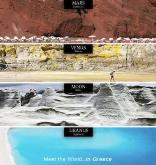 Αφίσα1: Στην 1η Στήλη σημειώστε τις τοποθεσίες της Ελλάδας που αναγράφονται στην αφίσα. Στη 2η  στήλη σημειώστε τον πλανήτη που ο καλλιτέχνης θέλει να σας κάνει να πιστέψετε ότι βρίσκεστε. Στη συνέχεια πληκτρολογήστε στη μηχανή αναζήτησης Bing και με επιλεγμένη την καρτέλα ΕΙΚΟΝΕΣ τον πλανήτη που σημειώσατε στη 2η  στήλη και στην 3η στήλη γράψτε αν υπάρχει όντως ομοιότητα ή όχι.  Αφίσα1: Στην 1η Στήλη σημειώστε τις τοποθεσίες της Ελλάδας που αναγράφονται στην αφίσα. Στη 2η  στήλη σημειώστε τον πλανήτη που ο καλλιτέχνης θέλει να σας κάνει να πιστέψετε ότι βρίσκεστε. Στη συνέχεια πληκτρολογήστε στη μηχανή αναζήτησης Bing και με επιλεγμένη την καρτέλα ΕΙΚΟΝΕΣ τον πλανήτη που σημειώσατε στη 2η  στήλη και στην 3η στήλη γράψτε αν υπάρχει όντως ομοιότητα ή όχι.  Περιοχή στην ΕλλάδαΠεριοχή στο ηλιακό σύστημαΈλεγχος ομοιότητας 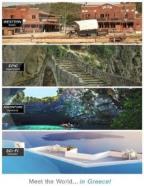 Αφίσα2: Στην 1η Στήλη σημειώστε τις τοποθεσίες της Ελλάδας που αναγράφονται στην αφίσα. Στη 2η  στήλη σημειώστε το βίωμα που ο καλλιτέχνης θέλει να σας κάνει να πιστέψετε ότι θα βιώσετε στην Ελλάδα. Περιοχή στην ΕλλάδαΒίωμα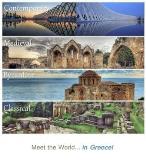 Αφίσα 3: Σημειώστε την εποχή που ο καλλιτέχνης θέλει να σας κάνει να πιστέψετε ότι βρίσκεστε. 11223344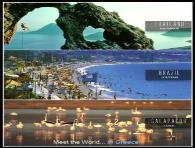 Αφίσα 4: Στην 1η Στήλη σημειώστε τις τοποθεσίες της Ελλάδας που αναγράφονται στην αφίσα. Στη 2η  στήλη σημειώστε τη χώρα στη γη που ο καλλιτέχνης θέλει να σας κάνει να πιστέψετε ότι βρίσκεστε. Στη συνέχεια πληκτρολογήστε στη μηχανή αναζήτησης Bing και με επιλεγμένη την καρτέλα ΕΙΚΟΝΕΣ τη χώρα που σημειώσατε στη 2η  στήλη και στην 3η στήλη γράψτε αν υπάρχει όντως ομοιότητα ή όχι. Αφίσα 4: Στην 1η Στήλη σημειώστε τις τοποθεσίες της Ελλάδας που αναγράφονται στην αφίσα. Στη 2η  στήλη σημειώστε τη χώρα στη γη που ο καλλιτέχνης θέλει να σας κάνει να πιστέψετε ότι βρίσκεστε. Στη συνέχεια πληκτρολογήστε στη μηχανή αναζήτησης Bing και με επιλεγμένη την καρτέλα ΕΙΚΟΝΕΣ τη χώρα που σημειώσατε στη 2η  στήλη και στην 3η στήλη γράψτε αν υπάρχει όντως ομοιότητα ή όχι. Περιοχή στην ΕλλάδαΧώρα στη γηΈλεγχος ομοιότητας Ποια είναι τα θετικά στοιχεία που έχουν οι Έλληνες που πηγαίνουν στο εξωτερικό;Ποια είναι τα θετικά στοιχεία που έχουν οι Έλληνες που πηγαίνουν στο εξωτερικό;Επιστήμονας Νο 1Επιστήμονας Νο 2Επιστήμονας Νο 3Επιστήμονας Νο 4Επιστήμονας Νο 5
Επιστήμονας Νο 6Επιστήμονας Νο 7ΣυμπερασματικάΣυμπερασματικάΠοια είναι τα θετικά στοιχεία που βρίσκουν στο εξωτερικό και τους βοηθούν να προοδεύσουν;Ποια είναι τα θετικά στοιχεία που βρίσκουν στο εξωτερικό και τους βοηθούν να προοδεύσουν;Επιστήμονας Νο 1Επιστήμονας Νο 2Επιστήμονας Νο 3Επιστήμονας Νο 4Επιστήμονας Νο 5Επιστήμονας Νο 6Επιστήμονας Νο 7ΣυμπερασματικάΣυμπερασματικάΠοια είναι τα αρνητικά στοιχεία της Ελλάδας που εμπόδισαν τους επιστήμονες  να προοδεύσουν στη χώρα μας;Ποια είναι τα αρνητικά στοιχεία της Ελλάδας που εμπόδισαν τους επιστήμονες  να προοδεύσουν στη χώρα μας;Επιστήμονας Νο 1Επιστήμονας Νο 2Επιστήμονας Νο 3Επιστήμονας Νο 4Επιστήμονας Νο 5Επιστήμονας Νο 6Επιστήμονας Νο 7ΣυμπερασματικάΣυμπερασματικάΕπιστήμονας Νο 1Επιστήμονας Νο 2Επιστήμονας Νο 3Επιστήμονας Νο 4Επιστήμονας Νο 5Επιστήμονας Νο 6Επιστήμονας Νο 7ΣυμπερασματικάΣυμπερασματικάΕπιστήμονας Νο 1Επιστήμονας Νο 2Επιστήμονας Νο 3Επιστήμονας Νο 4Επιστήμονας Νο 5Επιστήμονας Νο 6Επιστήμονας Νο 7ΣυμπερασματικάΣυμπερασματικάΕπιστήμονας Νο 1Επιστήμονας Νο 2Επιστήμονας Νο 3Επιστήμονας Νο 4Επιστήμονας Νο 5Επιστήμονας Νο 6Επιστήμονας Νο 7ΣυμπερασματικάΣυμπερασματικάΕπιστήμονας Νο 1Επιστήμονας Νο 2Επιστήμονας Νο 3Επιστήμονας Νο 4Επιστήμονας Νο 5Επιστήμονας Νο 6Επιστήμονας Νο 7ΣυμπερασματικάΣυμπερασματικάΕπιστήμονας Νο 1Επιστήμονας Νο 2Επιστήμονας Νο 3Επιστήμονας Νο 4Επιστήμονας Νο 5Επιστήμονας Νο 6Επιστήμονας Νο 7ΣυμπερασματικάΣυμπερασματικάΤι είδους τόποι εμφανίζονται (παραλία, νησί, βουνό, πεδιάδα, κόλπος, χερσόνησος κ.λ.π.)Τι είδους οικισμοί εμφανίζονται; (πόλη, χωριό, παραδοσιακός οικισμός, σύγχρονος οικισμός κ.λ.π.)Ποια στοιχεία της φύσης εμφανίζονται; (ήλιος, θάλασσα, σύννεφα κ.λ.π.)Φυτά Ζώα Επαγγέλματα – ΑσχολίεςΕποχές Θρησκευτικές ή Εθνικές γιορτέςΔιασκέδασηΚτίρια ΠροϊόνταΑντικείμενα ΦαγητάΜέσα συγκοινωνίαςΙστορικές μορφές Μυθολογικές μορφές Σκηνές από τη Μυθολογία ή την ΙστορίαΣύμβολαΤι είδους τόποι εμφανίζονται (παραλία, νησί, βουνό, πεδιάδα, κόλπος, χερσόνησος κ.λ.π.)Τι είδους οικισμοί εμφανίζονται; (πόλη, χωριό, παραδοσιακός οικισμός, σύγχρονος οικισμός κ.λ.π.)Ποια στοιχεία της φύσης εμφανίζονται; (ήλιος, θάλασσα, σύννεφα κ.λ.π.)Φυτά Ζώα Επαγγέλματα – ΑσχολίεςΕποχές Θρησκευτικές ή Εθνικές γιορτέςΔιασκέδασηΚτίρια ΠροϊόνταΑντικείμενα ΦαγητάΜέσα συγκοινωνίαςΙστορικές μορφές Μυθολογικές μορφές Σκηνές από τη Μυθολογία ή την ΙστορίαΣύμβολαΤι είδους τόποι εμφανίζονται (παραλία, νησί, βουνό, πεδιάδα, κόλπος, χερσόνησος κ.λ.π.)Τι είδους οικισμοί εμφανίζονται; (πόλη, χωριό, παραδοσιακός οικισμός, σύγχρονος οικισμός κ.λ.π.)Ποια στοιχεία της φύσης εμφανίζονται; (ήλιος, θάλασσα, σύννεφα κ.λ.π.)Φυτά Ζώα Επαγγέλματα – ΑσχολίεςΕποχές Θρησκευτικές ή Εθνικές γιορτέςΔιασκέδασηΚτίρια ΠροϊόνταΑντικείμενα ΦαγητάΜέσα συγκοινωνίαςΙστορικές μορφές Μυθολογικές μορφές Σκηνές από τη Μυθολογία ή την ΙστορίαΣύμβολαΤι είδους τόποι εμφανίζονται (παραλία, νησί, βουνό, πεδιάδα, κόλπος, χερσόνησος κ.λ.π.)Τι είδους οικισμοί εμφανίζονται; (πόλη, χωριό, παραδοσιακός οικισμός, σύγχρονος οικισμός κ.λ.π.)Ποια στοιχεία της φύσης εμφανίζονται; (ήλιος, θάλασσα, σύννεφα κ.λ.π.)Φυτά Ζώα Επαγγέλματα – ΑσχολίεςΕποχές Θρησκευτικές ή Εθνικές γιορτέςΔιασκέδασηΚτίρια ΠροϊόνταΑντικείμενα ΦαγητάΜέσα συγκοινωνίαςΙστορικές μορφές Μυθολογικές μορφές Σκηνές από τη Μυθολογία ή την ΙστορίαΣύμβολα